ПРАВИТЕЛЬСТВО ОМСКОЙ ОБЛАСТИПОСТАНОВЛЕНИЕот 27 августа 2008 г. N 153-пОБ УТВЕРЖДЕНИИ ПОРЯДКА НАЗНАЧЕНИЯ И ВЫПЛАТЫ ГОСУДАРСТВЕННОЙСОЦИАЛЬНОЙ ПОМОЩИ НА ТЕРРИТОРИИ ОМСКОЙ ОБЛАСТИВ соответствии со статьей 69 Кодекса Омской области о социальной защите отдельных категорий граждан Правительство Омской области постановляет:1. Утвердить прилагаемый Порядок назначения и выплаты государственной социальной помощи на территории Омской области.1.1. Определить Министерство труда и социального развития Омской области органом исполнительной власти Омской области, уполномоченным на представление в Министерство труда и социальной защиты Российской Федерации сведений о ходе реализации мероприятий, предусмотренных подпунктами 1 - 4 пункта 3 приложения к настоящему постановлению, по форме и в срок, которые установлены Министерством труда и социальной защиты Российской Федерации.(п. 1.1 введен Постановлением Правительства Омской области от 10.12.2020 N 512-п; в ред. Постановлений Правительства Омской области от 27.01.2021 N 15-п, от 28.12.2023 N 751-п)2. Настоящее постановление вступает в силу через 10 дней после его официального опубликования.Исполняющий обязанностиПредседателя ПравительстваОмской областиЕ.М.ВдовинПриложениек постановлению Правительства Омской областиот 27 августа 2008 г. N 153-пПОРЯДОКназначения и выплаты государственной социальной помощина территории Омской области1. Общие положения1. Настоящий Порядок определяет процедуру назначения и выплаты государственной социальной помощи, в том числе на основании социального контракта, малоимущим семьям и малоимущим одиноко проживающим гражданам, которые по не зависящим от них причинам имеют среднедушевой доход ниже величины прожиточного минимума на душу населения, установленного в Омской области.2. Государственная социальная помощь, в том числе на основании социального контракта, предоставляется в виде денежной выплаты (ежемесячной и (или) единовременной), а также в виде натуральной помощи (жизненно необходимых товаров) в пределах лимитов бюджетных обязательств, предусмотренных в установленном порядке Министерству труда и социального развития Омской области (далее - Министерство).3. Государственная социальная помощь на основании социального контракта оказывается нуждающимся в социальной поддержке гражданам Российской Федерации, которые постоянно проживают на территории Омской области, на следующие мероприятия:1) мероприятие по поиску работы;2) мероприятие по осуществлению индивидуальной предпринимательской деятельности;3) мероприятие по ведению личного подсобного хозяйства;4) иные мероприятия, направленные на преодоление гражданином трудной жизненной ситуации.В рамках мероприятий, предусмотренных подпунктами 1, 4 настоящего пункта, в приоритетном порядке оказывается государственная социальная помощь на основании социального контракта гражданам, проживающим в семьях с детьми.В рамках мероприятий, предусмотренных подпунктом 4 настоящего пункта, государственная социальная помощь на основании социального контракта оказывается малоимущим семьям и малоимущим одиноко проживающим гражданам, находящимся в трудной жизненной ситуации.4. Министерство распределяет численность получателей государственной социальной помощи на основании социального контракта между территориальными органами Министерства (далее - территориальный орган) в следующем порядке:1) не менее 10 процентов общей численности получателей - по мероприятию, указанному в подпункте 1 пункта 3 настоящего Порядка;2) не более 15 процентов общей численности получателей - по мероприятию, указанному в подпункте 4 пункта 3 настоящего Порядка.Итоговый показатель численности получателей государственной социальной помощи на основании социального контракта (по сумме всех мероприятий) должен составлять 100 процентов их общей численности.5. Социальный контракт заключается между территориальным органом в лице его руководителя или иного уполномоченного лица и гражданином:1) на оказание государственной социальной помощи по поиску работы - по форме согласно приложению N 1 к настоящему Порядку (на срок не более чем 9 месяцев);2) на оказание государственной социальной помощи по осуществлению индивидуальной предпринимательской деятельности - по форме согласно приложению N 2 к настоящему Порядку (на срок не более чем 12 месяцев);3) на оказание государственной социальной помощи по ведению личного подсобного хозяйства - по форме согласно приложению N 3 к настоящему Порядку (на срок не более чем 12 месяцев);4) на оказание государственной социальной помощи по осуществлению мероприятий, направленных на преодоление гражданином трудной жизненной ситуации, - по форме согласно приложению N 4 к настоящему Порядку (на срок не более чем 6 месяцев).Перечень товаров первой необходимости приведен в приложении N 5 к настоящему Порядку.Перечень товаров, необходимых для получения школьного и дошкольного образования, приведен в приложении N 6 к настоящему Порядку.Перечень типовых трудных жизненных ситуаций (часто встречающиеся обстоятельства, которые ухудшают условия жизнедеятельности гражданина, в том числе негативно влияют на уровень дохода гражданина (семьи гражданина), и последствия которых он не может преодолеть самостоятельно) приведен в приложении N 7 к настоящему Порядку.6. В целях реализации мероприятий, указанных в пункте 3 настоящего Порядка, территориальный орган, исходя из условий жизни гражданина (семьи гражданина), оказывает содействие в получении им (ею) иных видов поддержки, в том числе:1) в получении мер социальной поддержки;2) в направлении на ежегодное прохождение профилактического медицинского осмотра или диспансеризации, а также на проведение вакцинации в соответствии с национальным календарем профилактических прививок при отсутствии медицинских противопоказаний;3) в направлении несовершеннолетних членов семьи гражданина в дошкольную образовательную организацию;4) в организации ухода за нетрудоспособными членами семьи гражданина.7. В целях принятия решения о необходимости проведения обучения для развития предпринимательских компетенций территориальный орган обеспечивает прохождение гражданами, подавшими заявление о назначении государственной социальной помощи на основании социального контракта, отметив в нем мероприятия, предусмотренные подпунктами 2 и 3 пункта 3 настоящего Порядка, и указанными в статье 7 Федерального закона "О государственной социальной помощи", тестирования для определения уровня предпринимательских компетенций, которое проводится с использованием цифровой платформы с механизмом адресного подбора и возможностью дистанционного получения мер поддержки и специальных сервисов субъектами малого и среднего предпринимательства и самозанятыми гражданами в информационно-телекоммуникационной сети "Интернет" (далее - сеть "Интернет") по адресу https://www.мсп.рф.Гражданин, прошедший тестирование для определения уровня предпринимательских компетенций с неудовлетворительным результатом, до заключения социального контракта проходит обучение для развития предпринимательских компетенций, по результатам которого организациями, образующими инфраструктуру поддержки субъектов малого и среднего предпринимательства, в том числе Омским региональным фондом поддержки и развития малого предпринимательства, предоставляется сертификат или иной документ, подтверждающий успешное прохождение такого обучения.Обучение для развития предпринимательских компетенций осуществляется без взимания платы с гражданина в организациях, образующих инфраструктуру поддержки субъектов малого и среднего предпринимательства, в том числе в Омском региональном фонде поддержки и развития малого предпринимательства, по программам обучения продолжительностью 16 и более академических часов, отобранных Министерством экономического развития Российской Федерации в рамках реализации национального проекта "Малое и среднее предпринимательство и поддержка индивидуальной предпринимательской инициативы".В случае неполучения гражданином сертификата или иного документа, подтверждающего успешное прохождение обучения для развития предпринимательских компетенций, принимается решение об отказе в назначении государственной социальной помощи по мероприятиям, указанным в подпунктах 2 и 3 пункта 3 настоящего Порядка, либо предлагается изменить гражданину основное мероприятие, по которому он желал заключить социальный контракт, с мероприятия, указанного в подпункте 2 или 3 пункта 3 настоящего Порядка, на мероприятие, указанное в подпункте 1 или 4 пункта 3 настоящего Порядка.Порядок прохождения тестирования для определения уровня предпринимательских компетенций и оценки результатов такого тестирования, а также формы тестирования, включая вопросы, содержащиеся в таких формах, устанавливаются Министерством экономического развития Российской Федерации по согласованию с Министерством труда и социальной защиты Российской Федерации.8. В целях реализации мероприятий, указанных в подпунктах 1 - 3 пункта 3 настоящего Порядка, в программу социальной адаптации может быть включено мероприятие по прохождению профессионального обучения или получению дополнительного профессионального образования.Срок прохождения профессионального обучения или получения дополнительного профессионального образования не может превышать 3 месяца.9. В целях организации прохождения профессионального обучения или получения дополнительного профессионального образования территориальный орган направляет гражданина, указанного в статье 7 Федерального закона "О государственной социальной помощи", в казенное учреждение Омской области - центр занятости населения (далее - центр занятости населения) в случае наличия у центра занятости населения возможности обеспечить прохождение необходимого профессионального обучения или получение дополнительного профессионального образования без взимания платы с гражданина.10. В случае отсутствия у центра занятости населения возможности обеспечить прохождение профессионального обучения или получение дополнительного профессионального образования без взимания платы с гражданина, а также в случае отсутствия оснований предоставления гражданину образовательных программ территориальный орган оказывает содействие гражданину в прохождении профессионального обучения или получении дополнительного профессионального образования за счет средств социального контракта, выделяемых дополнительно к денежным выплатам, предусмотренным подпунктами 1 - 3 пункта 13 настоящего Порядка, в размере до 30 000 рублей, в том числе в Омском региональном фонде поддержки и развития малого предпринимательства.Организация, в которой планируется прохождение гражданином профессионального обучения или получение дополнительного профессионального образования, указывается в программе социальной адаптации.11. Расчет среднедушевого дохода семьи и дохода одиноко проживающего гражданина для решения вопроса о признании их малоимущими в целях предоставления государственной социальной помощи, в том числе на основании социального контракта, осуществляется в соответствии с Федеральным законом "О порядке учета доходов и расчета среднедушевого дохода семьи и дохода одиноко проживающего гражданина для признания их малоимущими и оказания им государственной социальной помощи", постановлением Правительства Российской Федерации от 20 августа 2003 года N 512 "О перечне видов доходов, учитываемых при расчете среднедушевого дохода семьи и дохода одиноко проживающего гражданина для оказания им государственной социальной помощи", постановлением Правительства Российской Федерации от 29 октября 2022 года N 1933 "Об особенностях предоставления некоторых мер социальной поддержки, а также оказания государственной социальной помощи, в том числе на основании социального контракта, семьям граждан, призванных на военную службу по мобилизации в Вооруженные Силы Российской Федерации".2. Размер, продолжительность, периодичность выплатыгосударственной социальной помощи12. Размер государственной социальной помощи (за исключением государственной социальной помощи на основании социального контракта) составляет:1) для малоимущей семьи - в размере разницы между произведением величины прожиточного минимума на душу населения, установленного в Омской области, и количества членов малоимущей семьи и общим доходом семьи;2) для малоимущего одиноко проживающего гражданина - в размере разницы между величиной прожиточного минимума на душу населения, установленного в Омской области, и общим доходом гражданина.При этом размер государственной социальной помощи не может превышать 1 000 рублей для малоимущего одиноко проживающего гражданина, для малоимущей семьи - 1 000 рублей на человека.Государственная социальная помощь назначается малоимущим семьям и малоимущим одиноко проживающим гражданам 1 раз в полугодие.13. Размер, продолжительность и периодичность выплаты государственной социальной помощи на основании социального контракта определяются в зависимости от нуждаемости гражданина в государственной социальной помощи и обязательных для реализации мероприятий, предусмотренных программой социальной адаптации:1) в целях реализации мероприятия, предусмотренного подпунктом 1 пункта 3 настоящего Порядка, денежная выплата осуществляется в течение 1 месяца с даты заключения социального контракта и 3 месяцев с даты подтверждения факта дальнейшего трудоустройства гражданина в размере величины прожиточного минимума для трудоспособного населения, установленного в Омской области.Денежная выплата, предоставляемая в течение 3 месяцев с даты подтверждения факта трудоустройства гражданина, осуществляется ежемесячно (в том числе со дня окончания срока действия социального контракта без его продления) при условии продолжения осуществления гражданином трудовой деятельности в рамках трудового договора (служебного контракта), заключенного в период действия социального контракта.В случае прерывания гражданином трудовой деятельности в период действия социального контракта (расторжение трудового договора по инициативе работника (по собственному желанию) - не более чем на 1 месяц) денежная выплата, предоставляемая с даты подтверждения факта трудоустройства, продолжает осуществляться. При этом общий период выплаты, производимой по факту трудоустройства, не может превышать 3 месяца.В период прохождения профессионального обучения или получения дополнительного профессионального образования за счет средств социального контракта при реализации мероприятия, предусмотренного подпунктом 1 пункта 3 настоящего Порядка, гражданину может быть назначена денежная выплата, равная половине величины прожиточного минимума для трудоспособного населения, установленного в Омской области, на период прохождения такого обучения или получения такого образования, но не более 3 месяцев;2) в целях реализации мероприятия, предусмотренного подпунктом 2 пункта 3 настоящего Порядка, денежная выплата осуществляется единовременно или по частям в зависимости от этапа исполнения мероприятий программы социальной адаптации и бизнес-плана, одобренных межведомственной комиссией по рассмотрению вопросов оказания государственной социальной помощи на основании социального контракта (далее - межведомственная комиссия), в размере не более 350 000 рублей на одного гражданина (индивидуального предпринимателя или самозанятого гражданина) для ведения предпринимательской деятельности.До 10 процентов денежной выплаты, указанной в абзаце первом настоящего подпункта, может быть направлено на компенсацию расходов, связанных с подготовкой и оформлением разрешительной документации, необходимой для осуществления предпринимательской деятельности, на приобретение программного обеспечения и (или) неисключительных прав на программное обеспечение, а также на приобретение носителей электронной подписи, до 15 процентов - на принятие имущественных обязательств, необходимых для осуществления предпринимательской деятельности, до 5 процентов - на размещение и (или) продвижение продукции (товаров, работ, услуг) на торговых площадках (сайтах), функционирующих в сети "Интернет", а также в сервисах размещения объявлений и социальных сетях. Оставшаяся часть денежной выплаты (или вся ее сумма в случае отсутствия указанных расходов) может быть направлена на приобретение основных средств и материально-производственных запасов, необходимых для осуществления предпринимательской деятельности;3) в целях реализации мероприятия, предусмотренного подпунктом 3 пункта 3 настоящего Порядка, денежная выплата осуществляется единовременно или по частям в зависимости от этапа исполнения мероприятий программы социальной адаптации и сметы расходов, одобренных межведомственной комиссией, но не более 200 000 рублей.Денежная выплата, указанная в абзаце первом настоящего подпункта, может быть направлена на расходы, связанные с приобретением товаров, необходимых для ведения личного подсобного хозяйства, основных средств, а также продукции, относимой к сельскохозяйственной продукции, утвержденной постановлением Правительства Российской Федерации от 25 июля 2006 года N 458 "Об отнесении видов продукции к сельскохозяйственной продукции и к продукции первичной переработки, произведенной из сельскохозяйственного сырья собственного производства";4) в целях реализации мероприятия, предусмотренного подпунктом 4 пункта 3 настоящего Порядка, денежная выплата осуществляется в размере величины прожиточного минимума для трудоспособного населения, установленного в Омской области, на период действия социального контракта. При этом общий период выплат в рамках данного мероприятия не может превышать 6 месяцев. Выплата может осуществляться как ежемесячно, так и единовременно за весь период действия социального контракта.Размер единовременной выплаты определяется путем умножения величины прожиточного минимума для трудоспособного населения, установленного в Омской области, на количество месяцев, на которые заключается социальный контракт.Выплата, указанная в абзаце первом настоящего подпункта, может быть направлена для удовлетворения текущих потребностей семьи гражданина в приобретении товаров первой необходимости, одежды, обуви, лекарственных препаратов, товаров для ведения личного подсобного хозяйства, в лечении, профилактическом медицинском осмотре, в целях стимулирования ведения здорового образа жизни, а также для обеспечения потребности в товарах и услугах дошкольного и школьного образования.14. Выплаты по мероприятиям, указанным в подпунктах 1 и 4 пункта 3 настоящего Порядка, а также выплата, указанная в абзаце четвертом подпункта 1 пункта 13 настоящего Порядка, производятся за полный месяц независимо от даты заключения социального контракта, даты окончания срока действия социального контракта, даты наступления обстоятельств, в соответствии с которыми производятся такие выплаты, в соответствии с положениями настоящего Порядка.Выплаты по мероприятиям, указанным в подпунктах 2 и 3 пункта 3 настоящего Порядка, производятся после подтверждения территориальным органом наличия у гражданина государственной регистрации в качестве индивидуального предпринимателя или постановки на учет в качестве налогоплательщика налога на профессиональный доход.15. Размер выплат по мероприятиям, указанным в подпунктах 1 и 4 пункта 3 настоящего Порядка, подлежит перерасчету в беззаявительном порядке с месяца изменения величины прожиточного минимума для трудоспособного населения, установленного в Омской области, (за исключением случая, когда выплата, предусмотренная подпунктом 4 пункта 13 настоящего Порядка, осуществлена единовременно).В таком случае территориальным органом не позднее 3-го рабочего дня со дня осуществления указанного в абзаце первом настоящего пункта перерасчета направляется соответствующее уведомление гражданину посредством использования почтовой связи, федеральной государственной информационной системы "Единый портал государственных и муниципальных услуг (функций)" (далее - Единый портал), государственной информационной системы Омской области "Портал государственных и муниципальных услуг Омской области" (далее - Портал).16. Гражданин вправе обратиться в государственные учреждения Омской области - комплексные центры социального обслуживания населения (далее - учреждение) в целях изменения способа доставки денежных средств, включая изменение реквизитов счета в кредитной организации, по которым производится начисление денежных средств, с заявлением об изменении способа доставки государственной социальной помощи на основании социального контракта (далее - заявление об изменении способа доставки) по форме, утвержденной постановлением Правительства Российской Федерации от 16 ноября 2023 года N 1931 "Об оказании субъектами Российской Федерации на условиях софинансирования из федерального бюджета государственной социальной помощи на основании социального контракта в части, не определенной Федеральным законом "О государственной социальной помощи" (далее - постановление N 1931).17. В случае невозможности зачисления денежных средств на счет по реквизитам, указанным в заявлении о назначении государственной социальной помощи на основании социального контракта или заявлении об изменении способа доставки, в том числе с учетом возвратов заявок на перечисление средств кредитной организацией, территориальным органом не позднее 3-го рабочего дня с момента установления факта невозможности указанного зачисления направляется соответствующее уведомление гражданину посредством использования почтовой связи, Единого портала, Портала.3. Порядок назначения государственной социальной помощи18. Государственная социальная помощь, в том числе на основании социального контракта, назначается решением территориального органа по месту жительства либо месту пребывания малоимущей семьи или малоимущего одиноко проживающего гражданина.19. Заявление о назначении государственной социальной помощи, а также заявление об изменении способа доставки подается гражданином в учреждение по месту жительства или месту пребывания от себя лично (для малоимущих одиноко проживающих граждан) или от имени своей семьи либо (за исключением случаев оказания государственной социальной помощи на основании социального контракта) опекуном, попечителем или другим законным представителем гражданина:1) в электронном виде с использованием Единого портала, Портала;2) через многофункциональный центр предоставления государственных и муниципальных услуг;3) лично.Форма заявления о назначении государственной социальной помощи на основании социального контракта утверждена постановлением N 1931.Форма заявления о назначении государственной социальной помощи (за исключением государственной социальной помощи на основании социального контракта) утверждается Министерством в соответствии с требованиями федерального законодательства.20. Подача заявления о назначении государственной социальной помощи, а также заявления об изменении способа доставки посредством Единого портала, Портала осуществляется с использованием простой электронной подписи или усиленной неквалифицированной электронной подписи в соответствии с пунктом 16 Правил оказания субъектами Российской Федерации на условиях софинансирования из федерального бюджета государственной социальной помощи на основании социального контракта в части, не определенной Федеральным законом "О государственной социальной помощи", утвержденных постановлением N 1931 (далее - Правила, утвержденные постановлением N 1931).21. Гражданин представляет в учреждение следующие документы:1) паспорт или иной документ, удостоверяющий личность гражданина;2) документ, подтверждающий место жительства гражданина в соответствии с законодательством, в случае, если данное обстоятельство невозможно установить на основании документа, предусмотренного подпунктом 1 настоящего пункта;3) документы, подтверждающие состав семьи гражданина:- документы, удостоверяющие личность членов семьи;- свидетельство о заключении (расторжении) брака;- свидетельство о рождении ребенка;- свидетельство об усыновлении (удочерении);- свидетельство о смерти;4) копия финансового лицевого счета, выдаваемая органом управления многоквартирным домом, или иной документ, содержащий сведения о лицах, зарегистрированных совместно с гражданином по месту его жительства (пребывания);5) документы о принадлежащем гражданину (членам его семьи) имуществе на праве собственности (при наличии);6) документы, содержащие сведения о доходах гражданина, в том числе заработке (каждого члена его семьи) за 3 последних календарных месяца, предшествующих 1 календарному месяцу перед месяцем подачи заявления о назначении государственной социальной помощи;7) договор банковского счета или иной документ, содержащий реквизиты банковского счета.В зависимости от сложившейся конкретной жизненной ситуации документы (копии документов, сведения), необходимые для назначения государственной социальной помощи на основании социального контракта, примерный перечень которых утвержден постановлением N 1931, могут запрашиваться учреждением в порядке межведомственного информационного взаимодействия, в том числе с использованием единой системы межведомственного электронного взаимодействия, в органах и (или) организациях, в распоряжении которых они находятся.Срок подготовки и направления ответа на межведомственный электронный запрос не может превышать 5 рабочих дней со дня поступления межведомственного электронного запроса в соответствующие органы и (или) организации.22. В случае обращения за назначением государственной социальной помощи на основании социального контракта на мероприятие, предусмотренное подпунктом 2 пункта 3 настоящего Порядка, гражданин дополнительно представляет бизнес-план по форме, утвержденной Министерством.В случае обращения за назначением государственной социальной помощи на основании социального контракта на мероприятие, предусмотренное подпунктом 3 пункта 3 настоящего Порядка, гражданин дополнительно представляет смету расходов в целях реализации социального контракта по данному мероприятию.Гражданин вправе по собственной инициативе представить в учреждение документы, предусмотренные подпунктом 2, абзацами третьим - шестым подпункта 3 (за исключением свидетельств о государственной регистрации актов гражданского состояния, выданных компетентными органами иностранного государства, и их нотариально удостоверенного перевода на русский язык, свидетельств об усыновлении, выданных органами, осуществляющими государственную регистрацию актов гражданского состояния, или консульскими учреждениями Российской Федерации), подпунктами 4, 5 (за исключением правоустанавливающих документов на объекты недвижимости, права на которые не зарегистрированы в Едином государственном реестре недвижимости), 6 (в части заработка) пункта 21 настоящего Порядка.При непредставлении гражданином указанных документов учреждение запрашивает необходимую информацию посредством осуществления межведомственного информационного взаимодействия в соответствии с законодательством.23. Полученные в ходе информационного обмена сведения в электронной форме воспроизводятся работником учреждения на бумажном носителе и заверяются его подписью.24. В случае непосредственного представления гражданином в учреждение документов, указанных в пунктах 19, 21, 22 настоящего Порядка, работник учреждения изготавливает и заверяет их копии. Оригиналы представленных документов незамедлительно возвращаются гражданину.25. Территориальный орган вправе проверять достоверность представленных гражданином документов, а также сведений, указанных в заявлении о назначении государственной социальной помощи. В этих целях территориальный орган вправе запрашивать и безвозмездно получать необходимые документы (сведения) от органов, предоставляющих государственные услуги, органов, предоставляющих муниципальные услуги, иных государственных органов, органов местного самоуправления и подведомственных государственным органам или органам местного самоуправления организаций.Представленные гражданином сведения могут быть подвергнуты дополнительной проверке (комиссионному обследованию), проводимой территориальным органом самостоятельно в соответствии с требованиями статьи 8 Федерального закона "О государственной социальной помощи".26. Документы, указанные в пунктах 19, 21, 22 настоящего Порядка, могут быть представлены в учреждение посредством направления почтовым отправлением. В этом случае подлинность подписи гражданина на заявлении о назначении государственной социальной помощи и прилагаемые к нему копии документов должны быть заверены (засвидетельствованы) в установленном законодательством порядке.27. Документы, указанные в пунктах 19, 21, 22 настоящего Порядка, могут быть представлены гражданином в форме электронных документов (подписанных электронной подписью) с использованием электронных носителей и (или) информационно-телекоммуникационных сетей общего пользования, включая сеть "Интернет", в том числе посредством Единого портала, Портала (без использования электронных носителей).28. Заявление о назначении государственной социальной помощи регистрируется учреждением в день его представления гражданином в учреждение с указанием номера и даты регистрации. Под днем представления гражданином указанного заявления в настоящем Порядке понимается день личного обращения гражданина в учреждение с заявлением о назначении государственной социальной помощи, а также день поступления в учреждение заявления о назначении государственной социальной помощи от гражданина посредством почтовой связи, информационно-телекоммуникационных сетей общего пользования, включая сеть "Интернет", в том числе посредством Единого портала, Портала, или следующий рабочий день в случае поступления заявления о назначении государственной социальной помощи после окончания установленного в учреждении рабочего времени.29. В случае если заявление о назначении государственной социальной помощи подано с использованием информационно-телекоммуникационных сетей общего пользования, включая сеть "Интернет", в том числе посредством Единого портала, Портала, гражданин в течение 10 рабочих дней со дня регистрации такого заявления учреждением представляет недостающие документы (сведения) в соответствии с перечнем документов, предусмотренным постановлением N 1931 и настоящим Порядком (в зависимости от сложившейся конкретной жизненной ситуации).В таком случае учреждением не позднее 1 рабочего дня с момента регистрации заявления о назначении государственной социальной помощи направляется через Единый портал или Портал гражданину уведомление, содержащее перечень необходимых документов (сведений), которые гражданин обязан представить в срок, предусмотренный абзацем первым настоящего пункта.30. В случае если при личном обращении за назначением государственной социальной помощи, в том числе на основании социального контракта, гражданином представлен неполный комплект документов (сведений), гражданин в течение 10 рабочих дней со дня регистрации заявления о назначении государственной социальной помощи учреждением представляет недостающие документы (сведения) в соответствии с перечнем (в зависимости от сложившейся конкретной жизненной ситуации), список которых предоставляется гражданину учреждением в день обращения.31. Гражданин несет ответственность за неполноту и недостоверность документов (сведений), указанных в заявлении о назначении государственной социальной помощи в соответствии с законодательством Российской Федерации.32. Гражданин вправе отозвать заявление о назначении государственной социальной помощи до принятия решения о назначении государственной социальной помощи, в том числе на основании социального контракта, путем личного предоставления в учреждение заявления об отзыве ранее поданного заявления о назначении государственной социальной помощи по форме, утверждаемой Министерством.33. В течение 7 рабочих дней со дня обращения гражданина в учреждение с заявлением о назначении государственной социальной помощи и документами, предусмотренными настоящим Порядком, работник учреждения рассматривает данные документы и представляет их руководителю территориального органа.34. При подаче гражданином заявления о назначении государственной социальной помощи на основании социального контракта работник учреждения в течение 7 рабочих дней со дня обращения гражданина в учреждение:1) проводит собеседование с гражданином, в ходе которого уточняет информацию о проблемах гражданина (его семьи), о его (ее) возможностях по выходу из трудной жизненной ситуации;2) заполняет лист собеседования по форме, утверждаемой Министерством;3) подготавливает проекты социального контракта и прилагаемой к нему программы социальной адаптации, предусматривающей обязательные для ее реализации мероприятия;4) представляет заявление о назначении государственной социальной помощи на основании социального контракта и документы, указанные в пунктах 21, 22 настоящего Порядка, а также документы, предусмотренные настоящим пунктом, в межведомственную комиссию, порядок формирования и работы которой приведены в приложении N 8 к настоящему Порядку.35. В течение 3 рабочих дней со дня поступления в межведомственную комиссию документов, предусмотренных подпунктом 4 пункта 34 настоящего Порядка, межведомственная комиссия подготавливает заключение о необходимости или об отсутствии необходимости назначения государственной социальной помощи на основании социального контракта и представляет его с поступившими в межведомственную комиссию документами руководителю территориального органа.Форма заключения о необходимости или об отсутствии необходимости назначения государственной социальной помощи на основании социального контракта утверждается Министерством.36. Территориальный орган в течение 10 рабочих дней со дня регистрации заявления о назначении государственной социальной помощи и представления при необходимости гражданином недостающих документов (сведений) в соответствии с пунктами 29, 30 настоящего Порядка принимает решение о назначении или об отказе в назначении государственной социальной помощи, в том числе на основании социального контракта.Уведомление о назначении государственной социальной помощи, в том числе на основании социального контракта, или об отказе в ее назначении по форме, утверждаемой Министерством, направляется гражданину территориальным органом не позднее 1 рабочего дня со дня принятия соответствующего решения.В случае принятия решения об отказе в назначении государственной социальной помощи, в том числе на основании социального контракта, указанное уведомление направляется с указанием аргументированного обоснования.37. Срок принятия решения о назначении либо об отказе в назначении государственной социальной помощи, в том числе на основании социального контракта, продлевается на 20 рабочих дней в следующих случаях:1) необходимость проведения дополнительной проверки (комиссионного обследования) территориальным органом представленных гражданином документов (сведений);2) непоступление документов (сведений), запрашиваемых в рамках межведомственного электронного взаимодействия, в срок, указанный в абзаце пятнадцатом пункта 21 настоящего Порядка;3) необходимость прохождения тестирования для определения уровня предпринимательских компетенций в соответствии с абзацем первым пункта 7 настоящего Порядка;4) необходимость прохождения обучения для развития предпринимательских компетенций в соответствии с абзацем вторым пункта 7 настоящего Порядка;5) необходимость подготовки или доработки бизнес-плана при подаче заявления о назначении государственной социальной помощи по мероприятию, указанному в подпункте 2 пункта 3 настоящего Порядка.В случае продления срока принятия решения о назначении либо об отказе в назначении государственной социальной помощи, в том числе на основании социального контракта, территориальным органом не позднее 1 рабочего дня со дня такого продления направляется гражданину соответствующее уведомление.38. Уведомления, указанные в пунктах 36, 37 настоящего Порядка, направляются гражданину в форме электронного документа (подписанного усиленной квалифицированной электронной подписью) в соответствии с федеральным законодательством, в том числе с использованием Единого портала, Портала, и (или) документа на бумажном носителе (по выбору гражданина).39. В случае установления факта наличия в заявлении о назначении государственной социальной помощи и (или) документах (сведениях), представленных гражданином, недостоверной и (или) неполной информации, учреждение вправе вернуть такие заявление и (или) документы (сведения) гражданину на доработку с указанием информации, подлежащей корректировке.В этом случае срок принятия решения о назначении либо об отказе в назначении государственной социальной помощи, в том числе на основании социального контракта, приостанавливается до момента представления гражданином доработанного заявления о назначении государственной социальной помощи и (или) доработанных документов (сведений), но не более чем на 5 рабочих дней.Гражданин представляет в учреждение доработанное заявление о назначении государственной социальной помощи и (или) доработанные документы (сведения) в течение 5 рабочих дней со дня получения заявления о назначении государственной социальной помощи и (или) документов (сведений) от учреждения.Срок принятия решения о назначении либо об отказе в назначении государственной социальной помощи, в том числе на основании социального контракта, возобновляется со дня поступления в учреждение доработанного заявления о назначении государственной социальной помощи и (или) доработанных документов (сведений).40. Территориальный орган отказывает гражданину в назначении государственной социальной помощи в следующих случаях:1) превышение размера среднедушевого дохода семьи или дохода одиноко проживающего гражданина над величиной прожиточного минимума на душу населения, установленного в Омской области;2) наличие в заявлении о назначении государственной социальной помощи и (или) документах (сведениях) недостоверной и (или) неполной информации, за исключением случая, предусмотренного пунктом 39 настоящего Порядка;3) непредставление гражданином в учреждение документов (сведений), необходимых для назначения государственной социальной помощи, в сроки, установленные пунктами 29, 30 настоящего Порядка;4) отзыв гражданином заявления о назначении государственной социальной помощи до принятия решения о назначении государственной социальной помощи в соответствии с пунктом 32 настоящего Порядка.41. Территориальный орган отказывает гражданину в назначении государственной социальной помощи на основании социального контракта в случае наличия оснований для отказа в назначении государственной социальной помощи на основании социального контракта, предусмотренных пунктом 25 Правил, утвержденных постановлением N 1931.В случае если гражданину отказано в назначении государственной социальной помощи на основании социального контракта в соответствии с подпунктом "г" пункта 25 Правил, утвержденных постановлением N 1931, гражданин имеет право на повторное обращение за назначением государственной социальной помощи на основании социального контракта, в следующем финансовом году в порядке, предусмотренном настоящим Порядком.42. Дополнительные основания для отказа в назначении государственной социальной помощи на основании социального контракта, в случае когда гражданин ранее являлся получателем такой помощи, предусмотрены пунктом 26 Правил, утвержденных постановлением N 1931.43. Территориальным органом проверяется наличие оснований для отказа в назначении государственной социальной помощи на основании социального контракта, указанных в пункте 41 настоящего Порядка, в том числе по социальным контрактам, ранее заключенным в другом субъекте Российской Федерации, через государственную информационную систему "Единая централизованная цифровая платформа в социальной сфере" и (или) посредством единой системы межведомственного электронного взаимодействия.Обстоятельства, указанные в подпунктах "а", "в", "д", "ж" и "з" пункта 26 Правил, утвержденных постановлением N 1931, являются дополнительными основаниями для отказа в назначении государственной социальной помощи на основании социального контракта в течение 12 месяцев со дня окончания срока действия ранее заключенного социального контракта.Обстоятельства, указанные в подпунктах "б", "г", "е", "и", "к" пункта 26 Правил, утвержденных постановлением N 1931, являются дополнительными основаниями для отказа в назначении государственной социальной помощи на основании социального контракта в течение 12 месяцев начиная с месяца, следующего за месяцем, в котором территориальному органу стало известно о возникновении соответствующих обстоятельств.44. Решение о прекращении государственной социальной помощи на основании социального контракта принимается территориальным органом в случаях, предусмотренных пунктом 31 Правил, утвержденных постановлением N 1931.Территориальный орган прекращает выплату государственной социальной помощи на основании социального контракта начиная с месяца, следующего за месяцем, в котором территориальному органу стало известно о возникновении соответствующих обстоятельств.В таком случае территориальным органом не позднее 3-го рабочего дня со дня прекращения оказания государственной социальной помощи на основании социального контракта направляется соответствующее уведомление гражданину в форме электронного документа (подписанного усиленной квалифицированной электронной подписью) в соответствии с федеральным законодательством, в том числе с использованием Единого портала, Портала, и (или) документа на бумажном носителе (по выбору гражданина).45. Территориальный орган вправе проверить наступление обстоятельств, предусмотренных пунктом 31 Правил, утвержденных постановлением N 1931, посредством:1) направления запросов информации в порядке межведомственного информационного взаимодействия, в том числе с использованием единой системы межведомственного электронного взаимодействия, в органы и (или) организации, в распоряжении которых они находятся;2) обследования материально-бытовых условий проживания гражданина (семьи гражданина).46. Уважительными причинами, влияющими на невозможность исполнения гражданином мероприятий программы социальной адаптации, являются:1) обстоятельства непреодолимой силы (чрезвычайные, непредотвратимые обстоятельства: паводок, наводнение, пожар, землетрясение, ураган, техногенная катастрофа, авария и прочие);2) смерть одного или нескольких членов семьи гражданина;3) утрата гражданином дееспособности;4) временная нетрудоспособность гражданина (сроком более 3 месяцев);5) болезнь члена семьи гражданина, за которым требуется уход;6) призыв гражданина на военную службу по мобилизации в Вооруженные Силы Российской Федерации в соответствии с Указом Президента Российской Федерации от 21 сентября 2022 года N 647 "Об объявлении частичной мобилизации в Российской Федерации" (далее - военная служба по мобилизации).47. В течение последнего месяца действия социального контракта территориальный орган подготавливает по формам, утверждаемым Министерством, заключение об оценке выполнения мероприятий программы социальной адаптации или о целесообразности продления срока действия социального контракта, но не более чем на половину срока ранее заключенного социального контракта.48. Территориальные органы в рамках осуществления ежемесячного контроля, предусмотренного пунктом 57 настоящего Порядка, осуществляют взаимодействие с военными комиссариатами муниципальных образований Омской области посредством направления запросов.При получении территориальным органом сведений о призыве гражданина на военную службу по мобилизации в течение срока действия заключенного с ним социального контракта территориальный орган подготавливает по форме, утверждаемой Министерством, заключение о целесообразности продления срока действия социального контракта не более чем на половину срока ранее заключенного социального контракта (при наличии достаточных оснований полагать, что у такого гражданина сохранится возможность выполнить мероприятия, предусмотренные программой социальной адаптации, в течение нового срока действия социального контракта) либо досрочно расторгает социальный контракт (при отсутствии указанных оснований).Территориальный орган в течение 2 рабочих дней со дня принятия решения о досрочном расторжении либо продлении срока действия социального контракта с гражданином, призванным на военную службу по мобилизации, направляет такому гражданину соответствующее уведомление в порядке, предусмотренном пунктом 38 настоящего Порядка.В случае продления срока действия социального контракта по основанию, предусмотренному абзацем вторым настоящего пункта, осуществление прав и обязанностей, установленных данным социальным контрактом, приостанавливается на время прохождения гражданином военной службы по мобилизации и возобновляется при поступлении в территориальный орган сведений об окончании прохождения гражданином военной службы по мобилизации.Денежные средства, выплаченные гражданину, призванному на военную службу по мобилизации, в соответствии с условиями социального контракта до принятия территориальным органом решения о досрочном расторжении либо продлении срока действия социального контракта, не подлежат взысканию.49. В течение 5-го месяца после месяца окончания срока действия социального контракта территориальный орган подготавливает отчет об оценке эффективности реализации социального контракта (далее - отчет об оценке эффективности), включающий в себя:1) сведения о среднедушевом доходе семьи гражданина или доходе одиноко проживающего гражданина за 3 месяца, следующие за месяцем истечения срока действия социального контракта, в сравнении со среднедушевым доходом, рассчитанным при подаче заявления о назначении государственной социальной помощи;2) оценку условий жизни гражданина (семьи гражданина) по окончании срока действия социального контракта.Сводный отчет об оценке эффективности представляется территориальным органом в Министерство ежемесячно.Оценка эффективности реализации социальных контрактов, расторгнутых в связи с призывом граждан на военную службу по мобилизации, не проводится.50. Территориальным органом проводится мониторинг условий жизни семьи (одиноко проживающего гражданина) со дня окончания срока действия социального контракта.По результатам, полученным в ходе мониторинга, территориальный орган принимает решение о целесообразности заключения с гражданином нового социального контракта или оказания ему (его семье) иных мер социальной поддержки или услуг.Мониторинг проводится с учетом положений пункта 46 Правил, утвержденных постановлением N 1931.51. Социальный контракт с прилагаемой к нему программой социальной адаптации подписывается гражданином и руководителем или иным уполномоченным лицом территориального органа.52. Территориальным органом могут быть внесены изменения в социальный контракт и (или) программу социальной адаптации по согласованию с гражданином путем заключения дополнительного соглашения к социальному контракту.В случае внесения изменений в социальный контракт и (или) программу социальной адаптации территориальным органом в течение 3 рабочих дней со дня внесения изменений направляется соответствующее уведомление гражданину в форме электронного документа (подписанного усиленной квалифицированной электронной подписью) в соответствии с федеральным законодательством, в том числе с использованием Единого портала, Портала, и (или) документа на бумажном носителе (по выбору гражданина).53. Информация о назначаемой (назначенной) государственной социальной помощи вносится территориальным органом в государственную информационную систему "Единая централизованная цифровая платформа в социальной сфере".4. Порядок выплаты государственной социальной помощи54. Государственная социальная помощь в виде натуральной помощи оказывается путем предоставления гражданину жизненно необходимых товаров.55. Государственная социальная помощь на основании социального контракта в виде денежной выплаты выплачивается через кредитные организации путем перечисления денежных средств на банковские счета, указанные гражданами, в следующем порядке:1) в виде единовременной денежной выплаты - в течение 1 месяца со дня заключения социального контракта (в случае если единовременная денежная выплата выплачивается по частям, срок ее выплаты зависит от этапа исполнения мероприятий программы социальной адаптации и бизнес-плана (сметы расходов), одобренных межведомственной комиссией);2) в виде ежемесячной денежной выплаты:- предусмотренной абзацем первым подпункта 1 пункта 13 настоящего Порядка, - в течение 1 месяца с даты заключения социального контракта, в течение 3 месяцев с даты подтверждения факта дальнейшего трудоустройства гражданина - в течение 30 рабочих дней со дня представления гражданином в учреждение документов, подтверждающих факт выполнения им трудовой функции в истекшем месяце;- предусмотренной абзацем четвертым подпункта 1 пункта 13 настоящего Порядка, - в период обучения, но не более 3 месяцев, не позднее 30-го числа месяца, за который осуществляется ежемесячная денежная выплата;- предусмотренной подпунктом 4 пункта 13 настоящего Порядка, - в течение 10 рабочих дней с даты заключения социального контракта за первый месяц и далее ежемесячно, не позднее 30-го числа месяца, за который осуществляется ежемесячная денежная выплата.56. Государственная социальная помощь на основании социального контракта выплачивается гражданину в соответствии с условиями социального контракта и программой социальной адаптации гражданина.Денежная выплата, полученная гражданином, заключившим социальный контракт, может быть использована исключительно на мероприятия, предусмотренные программой социальной адаптации.57. Ежемесячный контроль за выполнением гражданином обязательств, предусмотренных социальным контрактом, и мероприятий, предусмотренных программой социальной адаптации, а также контроль за целевым использованием денежных средств, выплаченных в соответствии с условиями социального контракта и программы социальной адаптации, осуществляется территориальным органом.58. Оказание государственной социальной помощи, в том числе на основании социального контракта, прекращается по основаниям, предусмотренным статьей 10 Федерального закона "О государственной социальной помощи", с месяца, следующего за месяцем, в котором наступили соответствующие обстоятельства._______________Приложение N 1к Порядку назначения и выплатыгосударственной социальной помощина территории Омской области                      СОЦИАЛЬНЫЙ КОНТРАКТ N ________               на оказание государственной социальной помощи                             по поиску работы                                             "__" ________________ 20___ г.    Настоящий социальный контракт заключен между _____________________________________________________________________________________________________         (наименование территориального органа Министерства труда       и социального развития Омской области (далее - Министерство))___________________________________________________________________________в лице руководителя ______________________________________________________,                                (фамилия, имя, отчество)действующего    на    основании    Положения,    именуемым   в   дальнейшем"территориальный орган", и гражданином ____________________________________                                            (фамилия, имя, отчество,__________________________________________________________________________,                данные документа, удостоверяющего личность)проживающим по адресу: ______________________________________________________________________________________________________________________________,именуемым в дальнейшем "заявитель", именуемые в дальнейшем "стороны".1. Предмет социального контракта1.1. Предметом настоящего социального контракта является сотрудничество сторон, в соответствии с которым территориальный орган обязуется оказать заявителю государственную социальную помощь на реализацию программы социальной адаптации, прилагаемой к настоящему социальному контракту (далее - программа), в целях заключения заявителем трудового договора в период действия настоящего социального контракта и продолжения трудовой деятельности по истечении срока его действия, повышения денежных доходов заявителя (семьи заявителя) по истечении срока действия настоящего социального контракта.2. Права и обязанности заявителя2.1. Заявитель имеет право:2.1.1. получать государственную социальную помощь в полном объеме согласно настоящему социальному контракту;2.1.2. получать содействие территориального органа в реализации мероприятий программы.2.2. Заявитель обязан:2.2.1. встать на учет в казенном учреждении Омской области - центре занятости населения (далее - центр занятости населения) в качестве безработного или ищущего работу (в случае отсутствия такого статуса на дату заключения настоящего социального контракта);2.2.2. зарегистрироваться на единой цифровой платформе в сфере занятости и трудовых отношений "Работа в России" (в случае отсутствия такой регистрации на дату заключения настоящего социального контракта);2.2.3. осуществить поиск работы с последующим заключением трудового договора (служебного контракта) в период действия настоящего социального контракта;2.2.4. пройти в период действия настоящего социального контракта профессиональное обучение или получить дополнительное профессиональное образование (если указанное мероприятие предусмотрено программой);2.2.5. ежемесячно представлять в государственные учреждения Омской области - комплексные центры социального обслуживания населения (далее - учреждения) отчет о реализации мероприятий, предусмотренных программой, по форме и в сроки, установленные Министерством, а также в случае, если программой предусмотрено обучение, - документы, подтверждающие целевое расходование денежных средств, полученных на оплату стоимости курса обучения;2.2.6. уведомить территориальный орган в течение 3 рабочих дней о досрочном прекращении выполнения мероприятий программы, трудовой деятельности в период действия настоящего социального контракта;2.2.7. извещать территориальный орган об изменениях сведений о составе семьи, доходах и принадлежащем ему (его семье) на праве собственности имуществе, являвшихся основанием для назначения либо продолжения оказания заявителю (его семье) государственной социальной помощи, в течение 2 недель со дня наступления указанных изменений;2.2.8. вернуть в бюджет Омской области денежные средства, полученные неправомерно, использованные не по целевому назначению либо использованные не в полном объеме без внесения соответствующих изменений в программу, а также в случае досрочного прекращения обучения по собственной инициативе в период действия настоящего социального контракта;2.2.9. до 20-го числа 4-го месяца после месяца окончания срока действия настоящего социального контракта представить в учреждение документы, содержащие сведения о доходах заявителя (каждого члена его семьи) за 3 календарных месяца, предшествующих отчетному месяцу, и отчет об исполнении настоящего социального контракта по форме, утвержденной Министерством;2.2.10. представлять документы (сведения), необходимые для контроля за выполнением обязательств, предусмотренных настоящим социальным контрактом, и мероприятий, предусмотренных программой, контроля за целевым использованием денежных средств, выплаченных в соответствии с условиями настоящего социального контракта и программы, а также для реализации пунктов 49, 50 Порядка назначения и выплаты государственной социальной помощи на территории Омской области, утвержденного постановлением Правительства Омской области от 27 августа 2008 года N 153-п (далее - Порядок назначения и выплаты государственной социальной помощи), раздела 4 настоящего социального контракта, если они не могут быть получены в порядке межведомственного информационного взаимодействия, в том числе с использованием единой системы межведомственного электронного взаимодействия, в органах и (или) организациях, в распоряжении которых они находятся;2.2.11. осуществлять трудовую деятельность в период действия настоящего социального контракта и не менее чем в течение 12 месяцев со дня окончания срока действия настоящего социального контракта.3. Права и обязанности территориального органа3.1. Территориальный орган имеет право:3.1.1. запрашивать у третьих лиц дополнительные сведения о доходах и имуществе заявителя (и членов его семьи) для их проверки и определения нуждаемости в оказании государственной социальной помощи на основании настоящего социального контракта;3.1.2. осуществлять взаимодействие с органами, осуществляющими управление в сфере образования, органами управления в сфере здравоохранения, органами социальной защиты населения, органами местного самоуправления и иными органами, организациями и службами в целях содействия в реализации заявителем (семьей заявителя) мероприятий, предусмотренных программой.3.2. Территориальный орган обязан:3.2.1. оказывать совместно с центрами занятости населения, органами местного самоуправления и организациями в сфере труда и занятости содействие в поиске заявителем работы с последующим трудоустройством;3.2.2. осуществлять ежемесячную денежную выплату заявителю в соответствии с подпунктом 1 пункта 13 Порядка назначения и выплаты государственной социальной помощи;3.2.3. оказывать содействие совместно с центрами занятости населения заявителю в прохождении профессионального обучения или получении дополнительного профессионального образования в соответствии с пунктами 8 - 10, абзацем четвертым подпункта 1 пункта 13 Порядка назначения и выплаты государственной социальной помощи;3.2.4. осуществлять ежемесячную денежную выплату заявителю в период прохождения профессионального обучения или получения дополнительного профессионального образования в соответствии с пунктом 8 Порядка назначения и выплаты государственной социальной помощи;3.2.5. при неисполнении заявителем (членами его семьи) обязанностей, предусмотренных настоящим социальным контрактом, в течение 5 рабочих дней со дня установления данных фактов составить акт о выявленных нарушениях условий настоящего социального контракта по форме, утвержденной Министерством;3.2.6. в течение 5 рабочих дней со дня возникновения обстоятельств для прекращения оказания государственной социальной помощи направить заявителю требование о возврате в бюджет Омской области денежных средств, предоставленных в соответствии с условиями настоящего социального контракта, по форме, утвержденной Министерством;3.2.7. обратиться в суд с исковым заявлением о взыскании денежных средств в течение 10 рабочих дней по истечении срока для добровольного возврата в бюджет Омской области денежных средств, предоставленных в соответствии с условиями настоящего социального контракта (при непредставлении заявителем в территориальный орган документов, подтверждающих добровольное возвращение денежных средств).4. Требования к конечному результату4.1. Настоящий социальный контракт признается эффективным при условии:4.1.1. заключения заявителем трудового договора (служебного контракта) в период действия настоящего социального контракта;4.1.2. повышения среднедушевого дохода заявителя (семьи заявителя) по истечении срока действия настоящего социального контракта.5. Порядок оказания, виды и размер государственнойсоциальной помощи на основании настоящего социальногоконтракта5.1. Государственная социальная помощь на основании настоящего социального контракта предоставляется в виде ежемесячного пособия в размере ____________________ руб. на период с "__" ___________ 20__ года по "__" _____________ 20__ года (не более 4 месяцев).5.2. Государственная социальная помощь выплачивается через кредитные организации путем перечисления денежных средств на банковский счет, указанный заявителем, в виде ежемесячной денежной выплаты в течение 1 месяца с даты заключения настоящего социального контракта, в течение 3 месяцев с даты подтверждения факта дальнейшего трудоустройства заявителя - в течение 30 рабочих дней, со дня представления заявителем в учреждение документов, подтверждающих факт выполнения им трудовой функции в истекшем месяце.5.3. Государственная социальная помощь, предоставляемая в период прохождения профессионального обучения или получения дополнительного профессионального образования, выплачивается через кредитные организации путем перечисления денежных средств на банковский счет, указанный заявителем, в виде ежемесячной денежной выплаты, но не более 3 месяцев в размере половины величины прожиточного минимума для трудоспособного населения, установленного в Омской области.5.4. Государственная социальная помощь, предоставляемая на оплату профессионального обучения или получения дополнительного профессионального образования, выплачивается через кредитные организации путем перечисления денежных средств на банковский счет, указанный заявителем, в виде единовременной денежной выплаты, но не более 30 000 рублей за курс обучения.6. Ответственность сторон6.1. За неисполнение или ненадлежащее исполнение условий настоящего социального контракта заявитель и территориальный орган несут ответственность в соответствии с законодательством.7. Срок действия настоящего социального контракта7.1. Настоящий социальный контракт вступает в силу с момента его подписания и действует по "__" ___________________ 20__ года.7.2. По решению территориального органа срок действия настоящего социального контракта может быть продлен, но не более чем на половину срока настоящего социального контракта в соответствии с заключением об оценке выполнения мероприятий программы или о целесообразности продления срока действия настоящего социального контракта.8. Порядок разрешения споров8.1. Все споры и разногласия, которые могут возникнуть при исполнении настоящего социального контракта, разрешаются сторонами путем переговоров.8.2. При невозможности урегулирования спорных вопросов путем переговоров споры решаются в судебном порядке.9. Основания для досрочного расторжениянастоящего социального контракта9.1. Территориальный орган прекращает выплату государственной социальной помощи на основании настоящего социального контракта начиная с месяца, следующего за месяцем, в котором территориальному органу стало известно о возникновении следующих обстоятельств:9.1.1. государственная регистрация смерти (объявление умершим, признание безвестно отсутствующим) заявителя;9.1.2. признание судом заявителя недееспособным или ограниченно дееспособным;9.1.3. объявление в розыск заявителя;9.1.4. выявление факта представления заявителем документов (сведений), содержащих неполную и (или) недостоверную информацию, если это влечет утрату права на государственную социальную помощь на основании настоящего социального контракта;9.1.5. направление заявителя в места лишения свободы для отбытия наказания или применение в его отношении меры пресечения в виде заключения под стражу;9.1.6. направление заявителя на принудительное лечение по решению суда;9.1.7. переезд заявителя на постоянное место жительства (место пребывания) в другой субъект Российской Федерации;9.1.8. нецелевое использование заявителем средств государственной социальной помощи на основании настоящего социального контракта;9.1.9. неисполнение мероприятий, предусмотренных программой, заявителем по причинам, не являющимся уважительными, перечень которых установлен пунктом 46 Порядка назначения и выплаты государственной социальной помощи;9.1.10. прекращение осуществления заявителем трудовой деятельности в рамках трудового договора (служебного контракта), заключенного в период действия настоящего социального контракта (за исключением случая, предусмотренного абзацем третьим подпункта 1 пункта 13 Порядка назначения и выплаты государственной социальной помощи).9.2. Условия настоящего социального контракта могут быть изменены по соглашению сторон на основании дополнительного соглашения.9.3. Настоящий социальный контракт составлен в двух экземплярах, имеющих одинаковую юридическую силу.10. Юридические адреса и банковские реквизиты сторон_______________Приложениек социальному контракту N ____на оказание государственной социальнойпомощи по поиску работы                      ПРОГРАММА СОЦИАЛЬНОЙ АДАПТАЦИИ            в рамках оказания государственной социальной помощи                             по поиску работыПолучатель государственной социальной помощи___________________________________________________________________________   (фамилия, имя, отчество, адрес места жительства или места пребывания)___________________________________________________________________________Дата начала действия социального контракта: _______________________________Дата окончания действия социального контракта: ____________________________Необходимое взаимодействие:- с казенными учреждениями Омской области - центрами занятости населения___________________________________________________________________________- с учреждением здравоохранения Омской области ____________________________- с учреждением образования Омской области ________________________________- другие контакты ________________________________________________________.         Дополнительная информация для безработных (неработающих)Переченьмероприятий настоящей программы социальной адаптацииТребования к конечному результату выполнения мероприятий настоящей программы социальной адаптации:- заключение получателем государственной социальной помощи трудового договора (служебного контракта) в период действия социального контракта на оказание государственной социальной помощи по поиску работы;- повышение среднедушевого дохода получателя государственной социальной помощи (семьи получателя государственной социальной помощи) по истечении срока действия социального контракта на оказание государственной социальной помощи по поиску работы.    Заключение   ответственного   специалиста  об  ожидаемой  эффективностипроведенных   мероприятий   настоящей   программы   социальной   адаптации:___________________________________________________________________________________________________________________________________________________________________________________________________________________________________________________________________________________________________________.Руководитель                              Получатель государственной_____________________________________     социальной помощи(наименование территориального органа_____________________________________     ___________/_____________________Министерства труда и социального           (подпись)   (инициалы, фамилия)_____________________________________развития Омской области)_______________/_____________________   (подпись)    (инициалы, фамилия)_______________Приложение N 2к Порядку назначения и выплатыгосударственной социальной помощина территории Омской области                      СОЦИАЛЬНЫЙ КОНТРАКТ N ________              на оказание государственной социальной помощи           по осуществлению индивидуальной предпринимательской                               деятельности                                             "___" _______________ 20___ г.    Настоящий социальный контракт заключен между _____________________________________________________________________________________________________         (наименование территориального органа Министерства труда       и социального развития Омской области (далее - Министерство))___________________________________________________________________________в лице руководителя ______________________________________________________,                              (фамилия, имя, отчество)действующего    на    основании    Положения,    именуемым   в   дальнейшем"территориальный орган", и гражданином ____________________________________                                           (фамилия, имя, отчество,__________________________________________________________________________,                данные документа, удостоверяющего личность)проживающим по адресу: ______________________________________________________________________________________________________________________________,именуемым в дальнейшем "заявитель", именуемые в дальнейшем "стороны".1. Предмет социального контракта1.1. Предметом настоящего социального контракта является сотрудничество сторон, в соответствии с которым территориальный орган обязуется оказать заявителю государственную социальную помощь на реализацию программы социальной адаптации, прилагаемой к настоящему социальному контракту (далее - программа), в целях осуществления заявителем индивидуальной предпринимательской деятельности в течение срока действия настоящего социального контракта, повышения денежных доходов заявителя (семьи заявителя) по истечении срока действия настоящего социального контракта.2. Права и обязанности заявителя2.1. Заявитель имеет право:2.1.1. получать государственную социальную помощь в полном объеме согласно настоящему социальному контракту;2.1.2. получать содействие территориального органа в реализации мероприятий программы.2.2. Заявитель обязан:2.2.1. зарегистрироваться на территории Омской области в качестве индивидуального предпринимателя или встать на учет в налоговом органе, расположенном на территории Омской области, в качестве налогоплательщика налога на профессиональный доход (при условии, что заявитель не зарегистрирован на территории Омской области в качестве индивидуального предпринимателя, не состоит на учете в налоговом органе, расположенном на территории Омской области, в качестве налогоплательщика налога на профессиональный доход на дату заключения настоящего социального контракта);2.2.2. пройти в период действия настоящего социального контракта профессиональное обучение или получить дополнительное профессиональное образование, если указанное обязательство предусмотрено программой;2.2.3. при необходимости приобрести в период действия настоящего социального контракта основные средства, материально-производственные запасы, необходимые для осуществления предпринимательской деятельности, оплатить расходы, связанные с подготовкой и оформлением разрешительной документации, необходимой для осуществления предпринимательской деятельности, с приобретением программного обеспечения и (или) неисключительных прав на программное обеспечение, а также с приобретением носителей электронной подписи (не более 10 процентов назначаемой выплаты), принять имущественные обязательства (не более 15 процентов назначаемой выплаты), необходимые для осуществления предпринимательской деятельности, оплатить расходы на размещение и (или) продвижение продукции (товаров, работ, услуг) на торговых площадках (сайтах), функционирующих в информационно-телекоммуникационной сети "Интернет", а также в сервисах размещения объявлений и социальных сетях (не более 5 процентов назначаемой выплаты), и представить в территориальный орган подтверждающие документы;2.2.4. возвратить денежные средства, полученные в качестве государственной социальной помощи, в полном объеме и в течение 30 дней со дня прекращения государственной регистрации в качестве индивидуального предпринимателя (в случае ее прекращения в период действия настоящего социального контракта по собственной инициативе) либо со дня снятия заявителя, не являющегося индивидуальным предпринимателем, с учета в налоговом органе в качестве налогоплательщика налога на профессиональный доход, а также в случае выявления территориальным органом факта нецелевого использования заявителем денежных средств, выплаченных в соответствии с условиями настоящего социального контракта, или в случае неисполнения (несвоевременного исполнения) заявителем мероприятий программы по причинам, не являющимся уважительными, перечень которых установлен пунктом 46 Порядка назначения и выплаты государственной социальной помощи на территории Омской области, утвержденного постановлением Правительства Омской области от 27 августа 2008 года N 153-п (далее - Порядок назначения и выплаты государственной социальной помощи);2.2.5. извещать территориальный орган об изменениях сведений о составе семьи, доходах и принадлежащем ему (его семье) на праве собственности имуществе, являвшихся основанием для назначения либо продолжения оказания заявителю (его семье) государственной социальной помощи, в течение 2 недель со дня наступления указанных изменений;2.2.6. ежемесячно представлять в государственные учреждения Омской области - комплексные центры социального обслуживания населения (далее - учреждения) отчет о реализации мероприятий, предусмотренных программой, по форме и в сроки, установленные Министерством, а также в случае, если программой предусмотрено обучение, - документы, подтверждающие целевое расходование денежных средств, полученных на оплату стоимости курса обучения;2.2.7. уведомить территориальный орган в течение 3 рабочих дней о досрочном прекращении выполнения мероприятий программы, предпринимательской деятельности в период действия настоящего социального контракта;2.2.8. до 20-го числа 4-го месяца после месяца окончания срока действия настоящего социального контракта представить в учреждение документы, содержащие сведения о доходах заявителя (каждого члена его семьи) за 3 календарных месяца, предшествующих отчетному месяцу, и отчет об исполнении настоящего социального контракта по форме, утвержденной Министерством;2.2.9. представлять документы (сведения), необходимые для контроля за выполнением обязательств, предусмотренных настоящим социальным контрактом, и мероприятий, предусмотренных программой, контроля за целевым использованием денежных средств, выплаченных в соответствии с условиями настоящего социального контракта и программы, а также для реализации пунктов 49, 50 Порядка назначения и выплаты государственной социальной помощи, раздела 4 настоящего социального контракта, если они не могут быть получены в порядке межведомственного информационного взаимодействия, в том числе с использованием единой системы межведомственного электронного взаимодействия, в органах и (или) организациях, в распоряжении которых они находятся;2.2.10. осуществлять предпринимательскую деятельность, в том числе в качестве налогоплательщика налога на профессиональный доход, в период срока действия настоящего социального контракта и не менее чем в течение 12 месяцев со дня окончания срока действия настоящего социального контракта.3. Права и обязанности территориального органа3.1. Территориальный орган имеет право:3.1.1. запрашивать у третьих лиц дополнительные сведения о доходах и имуществе заявителя (и членов его семьи) для их проверки и определения нуждаемости в оказании государственной социальной помощи на основании настоящего социального контракта;3.1.2. осуществлять взаимодействие с органами, осуществляющими управление в сфере образования, органами управления в сфере здравоохранения, органами социальной защиты населения, органами местного самоуправления и иными органами, организациями и службами в целях содействия в реализации заявителем (семьей заявителя) мероприятий, предусмотренных программой.3.2. Территориальный орган обязан:3.2.1. оказывать совместно с органами исполнительной власти Омской области, осуществляющими полномочия в области развития малого и среднего предпринимательства, сельского хозяйства, казенными учреждениями Омской области - центрами занятости населения, органами местного самоуправления Омской области и организациями, образующими инфраструктуру поддержки малого и среднего предпринимательства, в том числе Омским региональным фондом поддержки и развития малого предпринимательства (далее - инфраструктура поддержки), содействие заявителю в создании условий для осуществления предпринимательской деятельности;3.2.2. оказывать совместно с инфраструктурой поддержки информационно-консультационное сопровождение заявителей, включая разработку и доработку (при необходимости) бизнес-плана, как в период рассмотрения заявления о назначении государственной социальной помощи, так и в период реализации настоящего социального контракта;3.2.3. оказывать содействие совместно с казенными учреждениями Омской области - центрами занятости населения заявителю в прохождении профессионального обучения или получении дополнительного профессионального образования в соответствии с пунктами 8 - 10 Порядка назначения и выплаты государственной социальной помощи;3.2.4. осуществлять проверку государственной регистрации на территории Омской области в качестве индивидуального предпринимателя или постановки на учет на территории Омской области в качестве налогоплательщика налога на профессиональный доход при принятии решения о назначении государственной социальной помощи на основании социального контракта;3.2.5. осуществлять заявителю денежную выплату в соответствии с подпунктом 2 пункта 13 Порядка назначения и выплаты государственной социальной помощи в целях осуществления им предпринимательской деятельности в соответствии с условиями настоящего социального контракта;3.2.6. представлять в Федеральную налоговую службу сведения в отношении оказанной государственной социальной помощи на основании социального контракта в целях ведения единого реестра субъектов малого и среднего предпринимательства - получателей поддержки в соответствии с Федеральным законом "О развитии малого и среднего предпринимательства в Российской Федерации";3.2.7. при неисполнении заявителем (членами его семьи) обязанностей, предусмотренных настоящим социальным контрактом, в течение 5 рабочих дней со дня установления данных фактов составить акт о выявленных нарушениях условий настоящего социального контракта по форме, утвержденной Министерством;3.2.8. в течение 5 рабочих дней со дня возникновения обстоятельств для прекращения оказания государственной социальной помощи направить заявителю требование о возврате в бюджет Омской области денежных средств, предоставленных в соответствии с условиями настоящего социального контракта, по форме, утвержденной Министерством;3.2.9. обратиться в суд с исковым заявлением о взыскании денежных средств, использованных заявителем не по целевому назначению, а также в случае неисполнения заявителем условий настоящего социального контракта, в течение 10 рабочих дней по истечении срока для добровольного возврата в бюджет Омской области денежных средств, предоставленных в соответствии с условиями настоящего социального контракта (при непредставлении заявителем в территориальный орган документов, подтверждающих добровольное возвращение денежных средств).4. Требования к конечному результату4.1. Настоящий социальный контракт признается эффективным при условии:4.1.1. государственной регистрации на территории Омской области в качестве индивидуального предпринимателя или постановки на учет в налоговом органе, расположенном на территории Омской области, в качестве налогоплательщика налога на профессиональный доход (в случае отсутствия такой регистрации или такой постановки на учет на дату заключения настоящего социального контракта);4.1.2. повышения среднедушевого дохода заявителя (семьи заявителя) по истечении срока действия настоящего социального контракта.5. Порядок оказания, виды и размер государственнойсоциальной помощи на основании настоящего социальногоконтракта5.1. Государственная социальная помощь на основании настоящего социального контракта предоставляется в зависимости от этапа исполнения мероприятий программы и бизнес-плана в виде денежной выплаты:1) единовременно в размере __________ руб.;2) по частям в размере:2.1) _____________ руб. в срок до "__" _________ 20__ года;2.2) _____________ руб. в срок до "__" _________ 20__ года;2.3) _____________ руб. в срок до "__" _________ 20__ года.5.2. Государственная социальная помощь выплачивается через кредитные организации путем перечисления денежных средств на банковский счет, указанный заявителем, в виде единовременной денежной выплаты в течение 1 месяца со дня заключения настоящего социального контракта.5.3. Государственная социальная помощь, предоставляемая на оплату профессионального обучения или получения дополнительного профессионального образования, выплачивается через кредитные организации путем перечисления денежных средств на банковский счет, указанный заявителем, в виде единовременной денежной выплаты, но не более 30 000 рублей за курс обучения.6. Ответственность сторон6.1. За неисполнение или ненадлежащее исполнение условий настоящего социального контракта заявитель и территориальный орган несут ответственность в соответствии с законодательством.7. Срок действия настоящего социального контракта7.1. Настоящий социальный контракт вступает в силу с момента его подписания и действует по "__" ___________________ 20__ года.7.2. По решению территориального органа срок действия настоящего социального контракта может быть продлен, но не более чем на половину срока настоящего социального контракта в соответствии с заключением об оценке выполнения мероприятий программы или о целесообразности продления срока действия настоящего социального контракта.8. Порядок разрешения споров8.1. Все споры и разногласия, которые могут возникнуть при исполнении настоящего социального контракта, разрешаются сторонами путем переговоров.8.2. При невозможности урегулирования спорных вопросов путем переговоров споры решаются в судебном порядке.9. Основания для досрочного расторжениянастоящего социального контракта9.1. Территориальный орган прекращает выплату государственной социальной помощи на основании настоящего социального контракта начиная с месяца, следующего за месяцем, в котором территориальному органу стало известно о возникновении следующих обстоятельств:9.1.1. государственная регистрация смерти (объявление умершим, признание безвестно отсутствующим) заявителя;9.1.2. признание судом заявителя недееспособным или ограниченно дееспособным;9.1.3. объявление в розыск заявителя;9.1.4. выявление факта представления заявителем документов (сведений), содержащих неполную и (или) недостоверную информацию, если это влечет утрату права на государственную социальную помощь на основании настоящего социального контракта;9.1.5. направление заявителя в места лишения свободы для отбытия наказания или применение в его отношении меры пресечения в виде заключения под стражу;9.1.6. направление заявителя на принудительное лечение по решению суда;9.1.7. переезд заявителя на постоянное место жительства (место пребывания) в другой субъект Российской Федерации;9.1.8. нецелевое использование заявителем средств государственной социальной помощи на основании настоящего социального контракта;9.1.9. неисполнение мероприятий, предусмотренных программой, заявителем по причинам, не являющимся уважительными, перечень которых установлен пунктом 46 Порядка назначения и выплаты государственной социальной помощи.9.2. Условия настоящего социального контракта могут быть изменены по соглашению сторон на основании дополнительного соглашения.9.3. Настоящий социальный контракт составлен в двух экземплярах, имеющих одинаковую юридическую силу.10. Юридические адреса и банковские реквизиты сторон_______________Приложениек социальному контракту N ____на оказание государственной социальнойпомощи по осуществлению индивидуальнойпредпринимательской деятельности                      ПРОГРАММА СОЦИАЛЬНОЙ АДАПТАЦИИ            в рамках оказания государственной социальной помощи            по осуществлению индивидуальной предпринимательской                               деятельностиПолучатель государственной социальной помощи___________________________________________________________________________   (фамилия, имя, отчество, адрес места жительства или места пребывания)___________________________________________________________________________Дата начала действия социального контракта: _______________________________Дата окончания действия социального контракта: ____________________________Необходимое взаимодействие:- с казенными учреждениями Омской области - центрами занятости населения___________________________________________________________________________- с учреждением здравоохранения Омской области ____________________________- с учреждением образования Омской области ________________________________- другие контакты ________________________________________________________.         Дополнительная информация для безработных (неработающих)Переченьмероприятий настоящей программы социальной адаптацииСмета затрат на единовременную выплату государственнойсоциальной помощиТребования к конечному результату выполнения мероприятий настоящей программы социальной адаптации:- государственная регистрация получателя государственной социальной помощи на территории Омской области в качестве индивидуального предпринимателя или постановка на учет в налоговом органе, расположенном на территории Омской области, в качестве налогоплательщика налога на профессиональный доход (в случае отсутствия такой регистрации или такой постановки на учет на дату заключения социального контракта на оказание государственной социальной помощи по осуществлению индивидуальной предпринимательской деятельности);- повышение среднедушевого дохода получателя государственной социальной помощи (семьи получателя государственной социальной помощи) по истечении срока действия социального контракта на оказание государственной социальной помощи по осуществлению индивидуальной предпринимательской деятельности.    Заключение   ответственного   специалиста  об  ожидаемой  эффективностипроведенных   мероприятий   настоящей   программы   социальной   адаптации:___________________________________________________________________________________________________________________________________________________________________________________________________________________________________________________________________________________________________________.Руководитель                              Получатель государственной_____________________________________     социальной помощи(наименование территориального органа_____________________________________     ___________/_____________________Министерства труда и социального           (подпись)   (инициалы, фамилия)_____________________________________развития Омской области)_______________/_____________________   (подпись)    (инициалы, фамилия)_______________Приложение N 3к Порядку назначения и выплатыгосударственной социальной помощина территории Омской области                        СОЦИАЛЬНЫЙ КОНТРАКТ N ____         на оказание государственной социальной помощи по ведению                       личного подсобного хозяйства                                             "___" _______________ 20___ г.    Настоящий социальный контракт заключен между _____________________________________________________________________________________________________         (наименование территориального органа Министерства труда       и социального развития Омской области (далее - Министерство))___________________________________________________________________________в лице руководителя ______________________________________________________,                                 (фамилия, имя, отчество)действующего    на    основании    Положения,    именуемым   в   дальнейшем"территориальный орган", и гражданином ____________________________________                                           (фамилия, имя, отчество,__________________________________________________________________________,                данные документа, удостоверяющего личность)проживающим по адресу: ______________________________________________________________________________________________________________________________,именуемым в дальнейшем "заявитель", именуемые в дальнейшем "стороны".1. Предмет социального контракта1.1. Предметом настоящего социального контракта является сотрудничество сторон, в соответствии с которым территориальный орган обязуется оказать заявителю государственную социальную помощь на реализацию программы социальной адаптации, прилагаемой к настоящему социальному контракту (далее - программа), в целях реализации заявителем мероприятий по ведению личного подсобного хозяйства в течение срока действия настоящего социального контракта, повышения денежных доходов заявителя (семьи заявителя) по истечении срока действия настоящего социального контракта.2. Права и обязанности заявителя2.1. Заявитель имеет право:2.1.1. получать государственную социальную помощь в полном объеме согласно настоящему социальному контракту;2.1.2. получать содействие территориального органа в реализации мероприятий программы.2.2. Заявитель обязан:2.2.1. встать на учет в налоговом органе, расположенном на территории Омской области, в качестве налогоплательщика налога на профессиональный доход (при условии, что заявитель не состоит на таком учете на дату заключения настоящего социального контракта);2.2.2. пройти в период действия социального контракта профессиональное обучение или получить дополнительное профессиональное образование, если указанное обязательство предусмотрено программой;2.2.3. при необходимости приобрести в период действия настоящего социального контракта товары, необходимые для ведения личного подсобного хозяйства, основные средства, а также продукцию, относимую к сельскохозяйственной продукции, утвержденной постановлением Правительства Российской Федерации от 25 июля 2006 года N 458 "Об отнесении видов продукции к сельскохозяйственной продукции и к продукции первичной переработки, произведенной из сельскохозяйственного сырья собственного производства", а также представить в территориальный орган подтверждающие документы;2.2.4. осуществлять реализацию сельскохозяйственной продукции, произведенной и (или) переработанной при ведении личного подсобного хозяйства, в качестве налогоплательщика налога на профессиональный доход;2.2.5. возвратить денежные средства, полученные в качестве государственной социальной помощи, в полном объеме и в срок не позднее 30-го дня со дня снятия заявителя, не являющегося индивидуальным предпринимателем, с учета в налоговом органе в качестве налогоплательщика налога на профессиональный доход (в случае снятия с такого учета в период действия настоящего социального контракта по собственной инициативе), а также в случае выявления территориальным органом факта нецелевого использования заявителем денежных средств, выплаченных в соответствии с условиями настоящего социального контракта, или в случае неисполнения (несвоевременного исполнения) заявителем мероприятий программы по не являющимся уважительными причинам, перечень которых установлен пунктом 46 Порядка назначения и выплаты государственной социальной помощи на территории Омской области, утвержденного постановлением Правительства Омской области от 27 августа 2008 года N 153-п (далее - Порядок назначения и выплаты государственной социальной помощи);2.2.6. извещать территориальный орган об изменениях сведений о составе семьи, доходах и принадлежащем ему (его семье) на праве собственности имуществе, являвшихся основанием для назначения либо продолжения оказания заявителю (его семье) государственной социальной помощи, в течение 2 недель со дня наступления указанных изменений;2.2.7. ежемесячно представлять в государственные учреждения Омской области - комплексные центры социального обслуживания населения (далее - учреждения) отчет о реализации мероприятий, предусмотренных программой, по форме и в сроки, установленные Министерством, а также в случае, если программой предусмотрено обучение, - документы, подтверждающие целевое расходование денежных средств, полученных на оплату стоимости курса обучения;2.2.8. уведомить территориальный орган в течение 3 рабочих дней о досрочном прекращении выполнения мероприятий программы, ведения личного подсобного хозяйства в период действия настоящего социального контракта;2.2.9. до 20-го числа 4-го месяца после месяца окончания срока действия настоящего социального контракта представить в учреждение документы, содержащие сведения о доходах заявителя (каждого члена его семьи) за 3 календарных месяца, предшествующих отчетному месяцу, и отчет об исполнении настоящего социального контракта по форме, утвержденной Министерством;2.2.10. представлять документы (сведения), необходимые для контроля за выполнением обязательств, предусмотренных настоящим социальным контрактом, и мероприятий, предусмотренных программой, контроля за целевым использованием денежных средств, выплаченных в соответствии с условиями настоящего социального контракта и программы, а также для реализации пунктов 49, 50 Порядка назначения и выплаты государственной социальной помощи, раздела 4 настоящего социального контракта, если они не могут быть получены в порядке межведомственного информационного взаимодействия, в том числе с использованием единой системы межведомственного электронного взаимодействия, в органах и (или) организациях, в распоряжении которых они находятся;2.2.11. вести личное подсобное хозяйство в период срока действия настоящего социального контракта и не менее чем в течение 12 месяцев со дня окончания срока действия настоящего социального контракта.3. Права и обязанности территориального органа3.1. Территориальный орган имеет право:3.1.1. запрашивать у третьих лиц дополнительные сведения о доходах и имуществе заявителя (и членов его семьи) для их проверки и определения нуждаемости в оказании государственной социальной помощи на основании настоящего социального контракта;3.1.2. осуществлять взаимодействие с органами, осуществляющими управление в сфере образования, органами управления в сфере здравоохранения, органами социальной защиты населения, органами местного самоуправления и иными органами, организациями и службами в целях содействия в реализации заявителем (семьей заявителя) мероприятий, предусмотренных программой.3.2. Территориальный орган обязан:3.2.1. оказывать совместно с органами исполнительной власти Омской области, осуществляющими полномочия в области сельского хозяйства, казенными учреждениями Омской области - центрами занятости населения (далее - центры занятости населения), органами местного самоуправления Омской области, организациями, образующими инфраструктуру поддержки малого и среднего предпринимательства, в том числе Омским региональным фондом поддержки и развития малого предпринимательства, и иными органами и (или) организациями в сфере сельского хозяйства содействие заявителю в осуществлении ведения им личного подсобного хозяйства и реализации продукции личного подсобного хозяйства;3.2.2. оказывать совместно с органами и организациями, указанными в пункте 3.2.1 настоящего социального контракта, информационно-консультационное сопровождение заявителей как в период рассмотрения заявления о назначении государственной социальной помощи, так и в период реализации настоящего социального контракта;3.2.3. осуществлять проверку постановки на учет на территории Омской области в качестве налогоплательщика налога на профессиональный доход при принятии решения о назначении государственной социальной помощи на основании социального контракта;3.2.4. оказывать содействие совместно с центрами занятости населения заявителю в прохождении профессионального обучения или получении дополнительного профессионального образования в соответствии с пунктами 8 - 10 Порядка назначения и выплаты государственной социальной помощи;3.2.5. осуществлять заявителю денежную выплату в соответствии с подпунктом 3 пункта 13 Порядка назначения и выплаты государственной социальной помощи в целях ведения им личного подсобного хозяйства в соответствии с условиями настоящего социального контракта;3.2.6. представлять в Федеральную налоговую службу сведения в отношении оказанной государственной социальной помощи на основании социального контракта в целях ведения единого реестра субъектов малого и среднего предпринимательства - получателей поддержки в соответствии с Федеральным законом "О развитии малого и среднего предпринимательства в Российской Федерации";3.2.7. при неисполнении заявителем (членами его семьи) обязанностей, предусмотренных настоящим социальным контрактом, в течение 5 рабочих дней со дня установления данных фактов составить акт о выявленных нарушениях условий настоящего социального контракта по форме, утвержденной Министерством;3.2.8. в течение 5 рабочих дней со дня возникновения обстоятельств для прекращения оказания государственной социальной помощи направить заявителю требование о возврате в бюджет Омской области денежных средств, предоставленных в соответствии с условиями настоящего социального контракта, по форме, утвержденной Министерством;3.2.9. обратиться в суд с исковым заявлением о взыскании денежных средств, использованных заявителем не по целевому назначению, а также в случае неисполнения заявителем условий настоящего социального контракта, в течение 10 рабочих дней по истечении срока для добровольного возврата в бюджет Омской области денежных средств, предоставленных в соответствии с условиями настоящего социального контракта (при непредставлении заявителем в территориальный орган документов, подтверждающих добровольное возвращение денежных средств).4. Требования к конечному результату4.1. Настоящий социальный контракт признается эффективным при условии:4.1.1. постановки заявителя на учет в налоговом органе, расположенном на территории Омской области, в качестве налогоплательщика налога на профессиональный доход (в случае отсутствия такой постановки на учет на дату заключения настоящего социального контракта);4.1.2. повышения среднедушевого дохода заявителя (семьи заявителя) по истечении срока действия настоящего социального контракта.5. Порядок оказания, виды и размер государственнойсоциальной помощи на основании настоящего социальногоконтракта5.1. Государственная социальная помощь на основании настоящего социального контракта предоставляется в зависимости от этапа исполнения мероприятий программы и сметы расходов в виде денежной выплаты:1) единовременно в размере __________ руб.;2) по частям в размере:2.1) _____________ руб. в срок до "__" _________ 20__ года;2.2) _____________ руб. в срок до "__" _________ 20__ года;2.3) _____________ руб. в срок до "__" _________ 20__ года.5.2. Государственная социальная помощь выплачивается через кредитные организации путем перечисления денежных средств на банковский счет, указанный заявителем, в виде единовременной денежной выплаты в течение 1 месяца со дня заключения настоящего социального контракта.5.3. Государственная социальная помощь, предоставляемая на оплату профессионального обучения или получения дополнительного профессионального образования, выплачивается через кредитные организации путем перечисления денежных средств на банковский счет, указанный заявителем, в виде единовременной денежной выплаты, но не более 30 000 рублей за курс обучения.6. Ответственность сторон6.1. За неисполнение или ненадлежащее исполнение условий настоящего социального контракта заявитель и территориальный орган несут ответственность в соответствии с законодательством.7. Срок действия настоящего социального контракта7.1. Настоящий социальный контракт вступает в силу с момента его подписания и действует по "__" ___________________ 20__ года.7.2. По решению территориального органа срок действия настоящего социального контракта может быть продлен, но не более чем на половину срока настоящего социального контракта в соответствии с заключением об оценке выполнения мероприятий программы или о целесообразности продления срока действия настоящего социального контракта.8. Порядок разрешения споров8.1. Все споры и разногласия, которые могут возникнуть при исполнении настоящего социального контракта, разрешаются сторонами путем переговоров.8.2. При невозможности урегулирования спорных вопросов путем переговоров споры решаются в судебном порядке.9. Основания для досрочного расторжениянастоящего социального контракта9.1. Территориальный орган прекращает выплату государственной социальной помощи на основании настоящего социального контракта начиная с месяца, следующего за месяцем, в котором территориальному органу стало известно о возникновении следующих обстоятельств:9.1.1. государственная регистрация смерти (объявление умершим, признание безвестно отсутствующим) заявителя;9.1.2. признание судом заявителя недееспособным или ограниченно дееспособным;9.1.3. объявление в розыск заявителя;9.1.4. выявление факта представления заявителем документов (сведений), содержащих неполную и (или) недостоверную информацию, если это влечет утрату права на государственную социальную помощь на основании настоящего социального контракта;9.1.5. направление заявителя в места лишения свободы для отбытия наказания или применение в его отношении меры пресечения в виде заключения под стражу;9.1.6. направление заявителя на принудительное лечение по решению суда;9.1.7. переезд заявителя на постоянное место жительства (место пребывания) в другой субъект Российской Федерации;9.1.8. нецелевое использование заявителем средств государственной социальной помощи на основании настоящего социального контракта;9.1.9. неисполнение мероприятий, предусмотренных программой, заявителем по причинам, не являющимся уважительными, перечень которых установлен пунктом 46 Порядка назначения и выплаты государственной социальной помощи.9.2. Условия настоящего социального контракта могут быть изменены по соглашению сторон на основании дополнительного соглашения.9.3. Настоящий социальный контракт составлен в двух экземплярах, имеющих одинаковую юридическую силу.10. Юридические адреса и банковские реквизиты сторон_______________Приложениек социальному контракту N ____на оказание государственной социальнойпомощи по ведению личного подсобногохозяйства                      ПРОГРАММА СОЦИАЛЬНОЙ АДАПТАЦИИ            в рамках оказания государственной социальной помощи                  по ведению личного подсобного хозяйстваПолучатель государственной социальной помощи___________________________________________________________________________   (Фамилия, имя, отчество, адрес места жительства или места пребывания)___________________________________________________________________________Дата начала действия социального контракта: _______________________________Дата окончания действия социального контракта: ____________________________Необходимое взаимодействие:- с казенными учреждениями Омской области - центрами занятости населения___________________________________________________________________________- с учреждением здравоохранения Омской области ____________________________- с учреждением образования Омской области ________________________________- другие контакты ________________________________________________________.         Дополнительная информация для безработных (неработающих)Переченьмероприятий настоящей программы социальной адаптацииСмета затрат на единовременную выплату государственнойсоциальной помощиТребования к конечному результату выполнения мероприятий настоящей программы социальной адаптации:- постановка получателя государственной социальной помощи на учет в налоговом органе, расположенном на территории Омской области, в качестве налогоплательщика налога на профессиональный доход (в случае отсутствия такой постановки на учет на дату заключения социального контракта на оказание государственной социальной помощи по ведению личного подсобного хозяйства);- повышение среднедушевого дохода получателя государственной социальной помощи (семьи получателя государственной социальной помощи) по истечении срока действия социального контракта на оказание государственной социальной помощи по ведению личного подсобного хозяйства.    Заключение   ответственного   специалиста  об  ожидаемой  эффективностипроведенных   мероприятий   настоящей   программы   социальной   адаптации:___________________________________________________________________________________________________________________________________________________________________________________________________________________________________________________________________________________________________________.Руководитель                              Получатель государственной_____________________________________     социальной помощи(наименование территориального органа_____________________________________     ___________/_____________________Министерства труда и социального           (подпись)   (инициалы, фамилия)_____________________________________развития Омской области)_______________/_____________________   (подпись)    (инициалы, фамилия)_______________Приложение N 4к Порядку назначения и выплатыгосударственной социальной помощина территории Омской области                      СОЦИАЛЬНЫЙ КОНТРАКТ N ________               на оказание государственной социальной помощи         по осуществлению мероприятий, направленных на преодоление                  гражданином трудной жизненной ситуации                                             "___" _______________ 20___ г.    Настоящий социальный контракт заключен между _____________________________________________________________________________________________________         (наименование территориального органа Министерства труда       и социального развития Омской области (далее - Министерство))___________________________________________________________________________в лице руководителя ______________________________________________________,                                 (фамилия, имя, отчество)действующего    на    основании    Положения,    именуемым   в   дальнейшем"территориальный орган", и гражданином ____________________________________                                           (фамилия, имя, отчество,__________________________________________________________________________,                данные документа, удостоверяющего личность)проживающим по адресу: ______________________________________________________________________________________________________________________________,именуемым в дальнейшем "заявитель", именуемые в дальнейшем "стороны".1. Предмет социального контракта1.1. Предметом настоящего социального контракта является сотрудничество сторон, в соответствии с которым территориальный орган обязуется оказать заявителю государственную социальную помощь на реализацию программы социальной адаптации, прилагаемой к настоящему социальному контракту (далее - программа), в целях повышения денежных доходов заявителя (семьи заявителя), преодоления трудной жизненной ситуации по истечении срока действия настоящего социального контракта.2. Права и обязанности заявителя2.1. Заявитель имеет право:2.1.1. получать государственную социальную помощь в полном объеме согласно настоящему социальному контракту;2.1.2. получать содействие территориального органа в реализации мероприятий программы.2.2. Заявитель обязан:2.2.1. выполнить мероприятия, предусмотренные настоящим социальным контрактом и программой;2.2.2. с целью удовлетворения текущих потребностей приобрести товары первой необходимости, одежду, обувь, лекарственные препараты, товары для ведения личного подсобного хозяйства, пройти лечение, профилактический медицинский осмотр в целях стимулирования ведения здорового образа жизни, а также приобрести товары для обеспечения потребности в товарах и услугах дошкольного и школьного образования и представить в территориальный орган подтверждающие документы;2.2.3. ежемесячно представлять в государственные учреждения Омской области - комплексные центры социального обслуживания населения (далее - учреждения) отчет о реализации мероприятий, предусмотренных программой, по форме и в сроки, установленные Министерством, с приложением подписанного заявителем списка товаров первой необходимости и лекарственных препаратов, приобретенных в соответствии с пунктом 2.2.2 настоящего социального контракта и приложениями 5, 6 к Порядку назначения и выплаты государственной социальной помощи на территории Омской области, утвержденному постановлением Правительства Омской области от 27 августа 2008 года N 153-п (далее - Порядок назначения и выплаты государственной социальной помощи), без представления подтверждающих документов, в случае если денежная выплата предоставляется ежемесячно. В случае предоставления единовременной денежной выплаты указанный отчет представляется с приложением документов, подтверждающих целевое расходование денежных средств;2.2.4. извещать территориальный орган об изменениях сведений о составе семьи, доходах и принадлежащем ему (его семье) на праве собственности имуществе, являвшихся основанием для назначения либо продолжения оказания заявителю (его семье) государственной социальной помощи, в течение 2 недель со дня наступления указанных изменений;2.2.5. вернуть в бюджет Омской области денежные средства, полученные неправомерно, использованные не по целевому назначению либо использованные не в полном объеме без внесения соответствующих изменений в программу;2.2.6. до 20-го числа 4-го месяца после месяца окончания срока действия настоящего социального контракта представить в учреждение документы, содержащие сведения о доходах заявителя (каждого члена его семьи) за 3 календарных месяца, предшествующих отчетному месяцу, и отчет об исполнении настоящего социального контракта по форме, утвержденной Министерством;2.2.7. представлять документы (сведения), необходимые для контроля за выполнением обязательств, предусмотренных настоящим социальным контрактом, и мероприятий, предусмотренных программой, контроля за целевым использованием денежных средств, выплаченных в соответствии с условиями настоящего социального контракта и программы, а также для реализации пунктов 49, 50 Порядка назначения и выплаты государственной социальной помощи, раздела 4 настоящего социального контракта, если они не могут быть получены в порядке межведомственного информационного взаимодействия, в том числе с использованием единой системы межведомственного электронного взаимодействия, в органах и (или) организациях, в распоряжении которых они находятся.3. Права и обязанности территориального органа3.1. Территориальный орган имеет право:3.1.1. запрашивать у третьих лиц дополнительные сведения о доходах и имуществе заявителя (и членов его семьи) для их проверки и определения нуждаемости в оказании государственной социальной помощи на основании настоящего социального контракта;3.1.2. осуществлять взаимодействие с органами, осуществляющими управление в сфере образования, органами управления в сфере здравоохранения, органами социальной защиты населения, органами местного самоуправления и иными органами, организациями и службами в целях содействия в реализации заявителем (семьей заявителя) мероприятий, предусмотренных программой.3.2. Территориальный орган обязан:3.2.1. оказывать содействие в исполнении мероприятий программы;3.2.2. осуществлять заявителю денежную выплату в соответствии с подпунктом 4 пункта 13 Порядка назначения и выплаты государственной социальной помощи в целях осуществления мероприятий, направленных на преодоление заявителем трудной жизненной ситуации, в соответствии с условиями настоящего социального контракта;3.2.3. при неисполнении заявителем (членами его семьи) обязанностей, предусмотренных настоящим социальным контрактом, в течение 5 рабочих дней со дня установления данных фактов составить акт о выявленных нарушениях условий настоящего социального контракта по форме, утвержденной Министерством;3.2.4. в течение 5 рабочих дней со дня возникновения обстоятельств для прекращения оказания государственной социальной помощи направить заявителю требование о возврате в бюджет Омской области денежных средств, предоставленных в соответствии с условиями настоящего социального контракта, по форме, утвержденной Министерством;3.2.5. обратиться в суд с исковым заявлением о взыскании денежных средств, использованных заявителем не по целевому назначению, а также в случае неисполнения заявителем условий настоящего социального контракта, в течение 10 рабочих дней по истечении срока для добровольного возврата в бюджет Омской области денежных средств, предоставленных в соответствии с условиями настоящего социального контракта (при непредставлении заявителем в территориальный орган документов, подтверждающих добровольное возвращение денежных средств).4. Требования к конечному результату4.1. Настоящий социальный контракт признается эффективным при условии преодоления заявителем (семьей заявителя) трудной жизненной ситуации по истечении срока действия настоящего социального контракта.5. Порядок оказания, виды и размер государственнойсоциальной помощи на основании настоящего социальногоконтракта5.1. Государственная социальная помощь на основании настоящего социального контракта предоставляется:5.1.1. в виде ежемесячной денежной выплаты в размере __________________ руб. на период с "__" ___________ 20__ года по "__" _____________ 20__ года (не более 6 месяцев);5.1.2. в виде единовременной денежной выплаты в размере ________ руб.5.2. Государственная социальная помощь в виде ежемесячной денежной выплаты выплачивается через кредитные организации путем перечисления денежных средств на банковский счет, указанный заявителем, в течение 10 рабочих дней с даты заключения настоящего социального контракта за первый месяц и далее ежемесячно, не позднее 30 числа месяца, за который осуществляется ежемесячная денежная выплата.Государственная социальная помощь в виде единовременной денежной выплаты выплачивается через кредитные организации путем перечисления денежных средств на банковский счет, указанный заявителем, в течение 1 месяца со дня заключения настоящего социального контракта.6. Ответственность сторон6.1. За неисполнение или ненадлежащее исполнение условий настоящего социального контракта заявитель и территориальный орган несут ответственность в соответствии с законодательством.7. Срок действия настоящего социального контракта7.1. Настоящий социальный контракт вступает в силу с момента его подписания и действует по "__" ___________________ 20__ года.7.2. По решению территориального органа срок действия настоящего социального контракта может быть продлен, но не более чем на половину срока настоящего социального контракта в соответствии с заключением об оценке выполнения мероприятий программы или о целесообразности продления срока действия настоящего социального контракта.8. Порядок разрешения споров8.1. Все споры и разногласия, которые могут возникнуть при исполнении настоящего социального контракта, разрешаются сторонами путем переговоров.8.2. При невозможности урегулирования спорных вопросов путем переговоров споры решаются в судебном порядке.9. Основания для досрочного расторжениянастоящего социального контракта9.1. Территориальный орган прекращает выплату государственной социальной помощи на основании настоящего социального контракта начиная с месяца, следующего за месяцем, в котором территориальному органу стало известно о возникновении следующих обстоятельств:9.1.1. государственная регистрация смерти (объявление умершим, признание безвестно отсутствующим) заявителя;9.1.2. признание судом заявителя недееспособным или ограниченно дееспособным;9.1.3. объявление в розыск заявителя;9.1.4. выявление факта представления заявителем документов (сведений), содержащих неполную и (или) недостоверную информацию, если это влечет утрату права на государственную социальную помощь на основании настоящего социального контракта;9.1.5. направление заявителя в места лишения свободы для отбытия наказания или применение в его отношении меры пресечения в виде заключения под стражу;9.1.6. направление заявителя на принудительное лечение по решению суда;9.1.7. переезд заявителя на постоянное место жительства (место пребывания) в другой субъект Российской Федерации;9.1.8. нецелевое использование заявителем средств государственной социальной помощи на основании настоящего социального контракта;9.1.9. неисполнение мероприятий, предусмотренных программой, заявителем по причинам, не являющимся уважительными, перечень которых установлен пунктом 46 Порядка назначения и выплаты государственной социальной помощи.9.2. Условия настоящего социального контракта могут быть изменены по соглашению сторон на основании дополнительного соглашения.9.3. Настоящий социальный контракт составлен в двух экземплярах, имеющих одинаковую юридическую силу.10. Юридические адреса и банковские реквизиты сторон_______________Приложениек социальному контракту N ____на оказание государственной социальнойпомощи по осуществлению мероприятий,направленных на преодоление гражданиномтрудной жизненной ситуации                      ПРОГРАММА СОЦИАЛЬНОЙ АДАПТАЦИИ            в рамках оказания государственной социальной помощи                по осуществлению мероприятий, направленных                    на преодоление гражданином трудной                            жизненной ситуацииПолучатель государственной социальной помощи___________________________________________________________________________   (фамилия, имя, отчество, адрес места жительства или места пребывания)___________________________________________________________________________Дата начала действия социального контракта: _______________________________Дата окончания действия социального контракта: ____________________________Необходимое взаимодействие:- с казенными учреждениями Омской области - центрами занятости населения___________________________________________________________________________- с учреждением здравоохранения Омской области ____________________________- с учреждением образования Омской области ________________________________- другие контакты ________________________________________________________.         Дополнительная информация для безработных (неработающих)Переченьмероприятий настоящей программы социальной адаптацииСмета затрат на выплату государственной социальной помощиТребование к конечному результату выполнения мероприятий настоящей программы социальной адаптации - преодоление получателем государственной социальной помощи (семьей получателя государственной социальной помощи) трудной жизненной ситуации по истечении срока действия социального контракта на оказание государственной социальной помощи по осуществлению мероприятий, направленных на преодоление гражданином трудной жизненной ситуации.    Заключение   ответственного   специалиста  об  ожидаемой  эффективностипроведенных   мероприятий   настоящей   программы   социальной   адаптации:___________________________________________________________________________________________________________________________________________________________________________________________________________________________________________________________________________________________________________.Руководитель                              Получатель государственной_____________________________________     социальной помощи(наименование территориального органа_____________________________________     ___________/_____________________Министерства труда и социального           (подпись)   (инициалы, фамилия)_____________________________________развития Омской области)_______________/_____________________   (подпись)    (инициалы, фамилия)_______________Приложение N 5к Порядку назначения и выплатыгосударственной социальной помощина территории Омской областиПЕРЕЧЕНЬтоваров первой необходимостиПриложение N 6к Порядку назначения и выплатыгосударственной социальной помощина территории Омской областиПЕРЕЧЕНЬтоваров, необходимых для получения школьногои дошкольного образованияПриложение N 7к Порядку назначения и выплатыгосударственной социальной помощина территории Омской областиПЕРЕЧЕНЬтиповых трудных жизненных ситуаций1. Наличие инвалидности у гражданина и (или) члена его семьи.2. Признание гражданина нуждающимся в социальном обслуживании в соответствии с пунктом 1 части 1 статьи 15 Федерального закона "Об основах социального обслуживания граждан в Российской Федерации".3. Утрата (повреждения) единственного жилого помещения в результате стихийных бедствий и других чрезвычайных ситуаций бытового, природного или техногенного характера.4. Нахождение семьи в социально опасном положении (включение в единый банк данных о несовершеннолетних и семьях, находящихся в социально опасном положении).5. Низкий уровень доходов от трудовой деятельности совершеннолетних членов семьи в семьях с несовершеннолетними детьми.6. Необходимость ухода за близкими родственниками (родителями, супругой (супругом), детьми), проживающими совместно с гражданином, вследствие потери дееспособности._______________Приложение N 8к Порядку назначения и выплатыгосударственной социальной помощина территории Омской областиПОРЯДОКформирования и работы межведомственной комиссиипо рассмотрению вопросов оказания государственной социальнойпомощи на основании социального контракта1. Межведомственная комиссия по рассмотрению вопросов оказания государственной социальной помощи на основании социального контракта (далее - Комиссия) создается в целях всестороннего и объективного рассмотрения обращений граждан, подавших заявления о назначении государственной социальной помощи на основании социального контракта и проработки согласованных мероприятий программы социальной адаптации.2. Комиссия является коллегиальным совещательным органом территориального органа Министерства труда и социального развития Омской области (далее - территориальный орган).3. Состав Комиссии утверждается территориальным органом.В состав Комиссии входят представители территориального органа, государственного учреждения Омской области - комплексного центра социального обслуживания населения, а также по согласованию представители органа местного самоуправления муниципального образования Омской области, на территории которого создается Комиссия, казенного учреждения Омской области - центра занятости населения, координационных советов по содействию самозанятости безработных граждан и поддержке предпринимательской инициативы незанятого населения соответствующих муниципальных районов Омской области, бюджетного учреждения Омской области "Омский региональный бизнес-инкубатор". В состав Комиссии могут быть включены представители иных организаций.4. К функциям Комиссии относятся:1) рассмотрение документов, указанных в подпункте 4 пункта 34 Порядка назначения и выплаты государственной социальной помощи на территории Омской области, утвержденного постановлением Правительства Омской области от 27 августа 2008 года N 153-п (далее - Порядок назначения и выплаты государственной социальной помощи);2) проведение комиссионного обследования условий проживания малоимущей семьи (малоимущего одиноко проживающего гражданина) и составление по результатам его проведения акта обследования условий проживания малоимущей семьи (малоимущего одиноко проживающего гражданина) (далее - акт обследования) по форме согласно приложению к настоящему Порядку;3) определение экономической эффективности (неэффективности) бизнес-плана (при обращении за назначением государственной социальной помощи на мероприятие, предусмотренное подпунктом 2 пункта 3 Порядка назначения и выплаты государственной социальной помощи);4) подготовка заключения о необходимости или об отсутствии необходимости назначения государственной социальной помощи на основании социального контракта (далее - заключение) по форме, утверждаемой Министерством труда и социального развития Омской области.5. Комиссионное обследование условий проживания малоимущей семьи (малоимущего одиноко проживающего гражданина) осуществляется Комиссией в случае необходимости дополнительной проверки сведений, представленных гражданином в соответствии с Порядком назначения и выплаты государственной социальной помощи.6. Акт обследования составляется в одном экземпляре, подписывается членами Комиссии.7. По результатам рассмотрения (анализа) представленного бизнес-плана Комиссия определяет его эффективность (неэффективность) и формирует предложения в проекте заключения.8. Комиссия состоит из председателя Комиссии, его заместителя, секретаря и иных членов Комиссии.9. Председатель Комиссии:1) осуществляет общее руководство работой Комиссии;2) определяет порядок проведения заседаний Комиссии;3) проводит заседание Комиссии;4) распределяет обязанности между членами Комиссии;5) представляет Комиссию по вопросам ее деятельности.10. В период отсутствия председателя Комиссии (в связи с болезнью, командировкой и иными обстоятельствами) его обязанности выполняет заместитель председателя Комиссии.11. Секретарь Комиссии осуществляет:1) информирование членов Комиссии не позднее чем за день до дня проведения заседания Комиссии о месте, дате и времени проведения заседания Комиссии;2) подготовку проекта заключения до начала проведения заседания Комиссии;3) оформление заключения в день проведения заседания Комиссии;4) ведение протокола заседания Комиссии.12. Заседание Комиссии считается правомочным, если на нем присутствует не менее двух третей от установленного числа членов Комиссии.13. Заседания Комиссии проводятся в течение 3 дней со дня поступления в Комиссию документов, указанных в подпункте 4 пункта 34 Порядка назначения и выплаты государственной социальной помощи.14. Решение Комиссии о необходимости назначения или об отсутствии необходимости назначения государственной социальной помощи на основании социального контракта (далее - решение) принимается простым большинством голосов членов Комиссии, присутствующих на заседании Комиссии. В случае если при принятии решения голоса разделились поровну, голос председательствующего является решающим.15. Решение Комиссии отражается в протоколе заседания Комиссии и в заключении. Протокол заседания Комиссии подписывается всеми членами Комиссии, присутствующими на ее заседании, заключение подписывается председательствующим и секретарем Комиссии._______________Приложениек Порядку формирования и работымежведомственной комиссии по рассмотрениювопросов оказания государственной социальнойпомощи на основании социального контракта                                    АКТ             обследования условий проживания малоимущей семьи               (малоимущего одиноко проживающего гражданина)                                            от "__" _____________ 20__ года    Межведомственная    комиссия    по   рассмотрению   вопросов   оказаниягосударственной социальной помощи на основании социального контракта (далее- Комиссия) в составе: ___________________________________________________,                               (фамилия, инициалы, должность)__________________________________________________________________________,                      (фамилия, инициалы, должность)___________________________________________________________________________                      (фамилия, инициалы, должность)провела обследование условий проживания гражданина __________________________________________________________________________________________________,                         (фамилия, имя, отчество)его семьи в составе: _____________________________________________________,                              (инициалы, фамилия члена семьи)__________________________________________________________________________,                      (инициалы, фамилия члена семьи)__________________________________________________________________________.                      (инициалы, фамилия члена семьи)Вид жилого помещения: _______________________________________________________________________________________________________________________________.                (квартира, комната в квартире, частный дом)Наличие благоустройства: __________________________________________________                            (указать наличие центрального отопления,__________________________________________________________________________.                водопровода, санузла, горячей воды и т.д.)Санитарно-гигиенические условия проживания: _______________________________                                             (хорошие, удовлетворительные,__________________________________________________________________________.                                  плохие)    По   результатам   обследования  условий  проживания  малоимущей  семьи(малоимущего   одиноко   проживающего   гражданина)  Комиссией  установлено___________________________________________________________________________           (указываются обстоятельства, подтверждающие сведения,__________________________________________________________________________.                        представленные гражданином)Дополнительные сведения ________________________________________________________________________________________________________________________________________________________________________________________________________.    Все   сведения,  изложенные  в  настоящем  акте,  представлены  мною  вдобровольном порядке и соответствуют действительности.____________________                                _______________________(подпись гражданина)                                  (инициалы, фамилия)Члены Комиссии, принимавшие участие в обследовании:______________________                      _______________________________      (подпись)                                    (инициалы, фамилия)______________________                      _______________________________      (подпись)                                    (инициалы, фамилия)______________________                      _______________________________      (подпись)                                    (инициалы, фамилия)_______________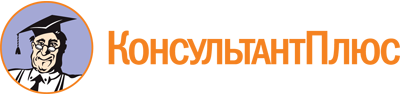 Постановление Правительства Омской области от 27.08.2008 N 153-п
(ред. от 28.12.2023)
"Об утверждении Порядка назначения и выплаты государственной социальной помощи на территории Омской области"Документ предоставлен КонсультантПлюс

www.consultant.ru

Дата сохранения: 15.01.2024
 Список изменяющих документов(в ред. Постановлений Правительства Омской областиот 04.03.2009 N 32-п, от 29.12.2011 N 275-п, от 13.02.2013 N 18-п,от 15.05.2013 N 99-п, от 23.10.2013 N 275-п, от 26.08.2014 N 184-п,от 06.07.2016 N 190-п, от 05.04.2017 N 88-п, от 14.06.2017 N 167-п,от 01.03.2018 N 42-п, от 23.06.2020 N 229-п, от 10.12.2020 N 512-п,от 27.01.2021 N 15-п, от 28.04.2021 N 167-п, от 07.07.2021 N 274-п,от 15.12.2021 N 599-п, от 10.02.2022 N 41-п, от 22.03.2022 N 123-п,от 12.07.2022 N 370-п, от 12.07.2022 N 371-п, от 10.11.2022 N 604-п,от 22.03.2023 N 141-п, от 15.12.2023 N 698-п, от 28.12.2023 N 751-п)Список изменяющих документов(в ред. Постановления Правительства Омской области от 28.12.2023 N 751-п)(наименование территориального органа Министерства)(наименование территориального органа Министерства)(наименование территориального органа Министерства)(наименование территориального органа Министерства)(наименование территориального органа Министерства)(наименование территориального органа Министерства)(фамилия, имя, отчество)(фамилия, имя, отчество)(фамилия, имя, отчество)Адрес:Банковские реквизиты:Банковские реквизиты:(данные документа, удостоверяющего личность)(данные документа, удостоверяющего личность)(данные документа, удостоверяющего личность)(данные документа, удостоверяющего личность)(данные документа, удостоверяющего личность)(данные документа, удостоверяющего личность)(наименование кредитной организации)(наименование кредитной организации)(наименование кредитной организации)РуководительРуководительРуководительАдрес:Банковские реквизиты:Банковские реквизиты:(инициалы, фамилия)(инициалы, фамилия)(инициалы, фамилия)(подпись)(подпись)(подпись)(подпись)(подпись)(подпись)N п/пПрофессияПоследнее место работы, причины увольненияСтаж работы (общий)Стаж работы на последнем месте работыПоследняя занимаемая должностьДлительность периода без работыN п/пМероприятиеСрок исполненияОтветственный специалистОрган (учреждение), предоставляющий услуги, помощьОтметка о выполнении мероприятияРезультат(наименование территориального органа Министерства)(наименование территориального органа Министерства)(наименование территориального органа Министерства)(наименование территориального органа Министерства)(наименование территориального органа Министерства)(наименование территориального органа Министерства)(фамилия, имя, отчество)(фамилия, имя, отчество)(фамилия, имя, отчество)Адрес:Банковские реквизиты:Банковские реквизиты:(данные документа, удостоверяющего личность)(данные документа, удостоверяющего личность)(данные документа, удостоверяющего личность)(данные документа, удостоверяющего личность)(данные документа, удостоверяющего личность)(данные документа, удостоверяющего личность)(наименование кредитной организации)(наименование кредитной организации)(наименование кредитной организации)Адрес:РуководительРуководительРуководительБанковские реквизиты:Банковские реквизиты:(инициалы, фамилия)(инициалы, фамилия)(инициалы, фамилия)(подпись)(подпись)(подпись)(подпись)(подпись)(подпись)N п/пПрофессияПоследнее место работы, причины увольненияСтаж работы (общий)Стаж работы на последнем месте работыПоследняя занимаемая должностьДлительность периода без работыN п/пМероприятиеСрок исполненияОтветственный специалистОрган (учреждение), предоставляющий услуги, помощьОтметка о выполнении мероприятияРезультатНаправление затратСумма (руб.)Итого:(наименование территориального органа Министерства)(наименование территориального органа Министерства)(наименование территориального органа Министерства)(наименование территориального органа Министерства)(наименование территориального органа Министерства)(наименование территориального органа Министерства)(фамилия, имя, отчество)(фамилия, имя, отчество)(фамилия, имя, отчество)Адрес:Банковские реквизиты:Банковские реквизиты:(данные документа, удостоверяющего личность)(данные документа, удостоверяющего личность)(данные документа, удостоверяющего личность)(данные документа, удостоверяющего личность)(данные документа, удостоверяющего личность)(данные документа, удостоверяющего личность)(наименование кредитной организации)(наименование кредитной организации)(наименование кредитной организации)Адрес:РуководительРуководительРуководительБанковские реквизиты:Банковские реквизиты:(инициалы, фамилия)(инициалы, фамилия)(инициалы, фамилия)(подпись)(подпись)(подпись)(подпись)(подпись)(подпись)N п/пПрофессияПоследнее место работы, причины увольненияСтаж работы (общий)Стаж работы на последнем месте работыПоследняя занимаемая должностьДлительность периода без работыN п/пМероприятиеСрок исполненияОтветственный специалистОрган (учреждение), предоставляющий услуги, помощьОтметка о выполнении мероприятияРезультатНаправление затратСумма (руб.)Итого:(наименование территориального органа Министерства)(наименование территориального органа Министерства)(наименование территориального органа Министерства)(наименование территориального органа Министерства)(наименование территориального органа Министерства)(наименование территориального органа Министерства)(фамилия, имя, отчество)(фамилия, имя, отчество)(фамилия, имя, отчество)Адрес:Банковские реквизиты:Банковские реквизиты:(данные документа, удостоверяющего личность)(данные документа, удостоверяющего личность)(данные документа, удостоверяющего личность)(данные документа, удостоверяющего личность)(данные документа, удостоверяющего личность)(данные документа, удостоверяющего личность)(наименование кредитной организации)(наименование кредитной организации)(наименование кредитной организации)Адрес:РуководительРуководительРуководительБанковские реквизиты:Банковские реквизиты:(инициалы, фамилия)(инициалы, фамилия)(инициалы, фамилия)(подпись)(подпись)(подпись)(подпись)(подпись)(подпись)N п/пПрофессияПоследнее место работы, причины увольненияСтаж работы (общий)Стаж работы на последнем месте работыПоследняя занимаемая должностьДлительность периода без работыN п/пМероприятиеСрок исполненияОтветственный специалистОрган (учреждение), предоставляющий услуги, помощьОтметка о выполнении мероприятияРезультатНаправление затратСумма (руб.)Итого:N п/пНаименование товараI. Продовольственные товарыI. Продовольственные товары1Говядина2Свинина3Мясо птицы (тушки птиц и их части)4Субпродукты5Рыба мороженая (кроме рыбы из семейства осетровых, семги, форели, икры красной, икры черной)6Колбасные изделия7Сельдь соленая8Молоко питьевое цельное пастеризованное 2,5 - 3,2% жирности9Кисломолочные продукты10Йогурт11Смеси сухие молочные для детского питания12Сметана13Масло сливочное14Маргарин15Масло подсолнечное16Творог жирный17Творог нежирный18Сыры сычужные твердые и мягкие19Яйца куриные20Консервы овощные для детского питания21Консервы фруктово-ягодные для детского питания22Консервы мясные для детского питания23Каши для детского питания24Пюре для детского питания25Печенье детское26Сок детский27Сахар-песок28Молоко сгущенное с сахаром29Конфеты30Печенье31Пряники32Чай (в том числе пакетированный), кофе, какао33Соль поваренная пищевая34Сода35Крахмал36Соус, майонез, кетчуп, горчица, приправы37Мука пшеничная, кукурузная, рисовая38Хлеб и хлебобулочные изделия из пшеничной муки, ржаной муки и смеси ржаной и пшеничной муки39Рис40Крупа манная41Пшено42Горох и фасоль43Крупа гречневая - ядрица44Крупы овсяная и перловая45Овсяные хлопья "Геркулес"46Каши быстрого приготовления (в том числе с добавками)47Макаронные изделия из пшеничной муки высшего сорта48Картофель49Капуста50Лук репчатый51Свекла столовая52Морковь53Чеснок54Кабачки55Помидоры свежие56Огурцы свежие57Яблоки58Бананы59Апельсины60Лимоны61Сухофрукты62Томатная паста63Овощи замороженные64Ягоды замороженные65Консервы мясные (в том числе консервированные каши с мясом и другие мясо-растительные консервы)66Консервы рыбные67Овощи натуральные консервированные маринованные68Соки69Вода питьевая бутилированнаяII. Непродовольственные товарыII. Непродовольственные товары70Туалетные принадлежности70.1Зубная паста (зубной порошок)70.2Пена для бритья70.3Мыло (туалетное, хозяйственное), мыло жидкое туалетное70.4Шампунь70.5Прокладки женские гигиенические70.6Туалетная бумага70.7Салфетки (бумажные, влажные)70.8Зубная щетка70.9Чистящие и моющие средства70.10Стиральный порошок (гель для стирки)70.11Бритвенные станки одноразовые71Одежда71.1Брюки женские71.2Брюки мужские71.3Куртка демисезонная71.4Куртка зимняя71.5Нательное белье71.6Перчатки/варежки71.7Платье71.8Рубашка женская71.9Рубашка мужская71.10Свитер (кофта)71.11Спортивный костюм71.12Шапка демисезонная71.13Шапка зимняя71.14Юбка71.15Термобелье72Обувь72.1Обувь демисезонная72.2Обувь зимняя72.3Обувь летняя72.4Обувь ортопедическая72.5Сапоги резиновые73Бытовые товары73.1Водонагреватель электрический73.2Газовая колонка73.3Газовый отопительный котел73.4Счетчик электрический73.5Счетчик воды73.6Счетчик газа73.7Утюг73.8Холодильник73.9Электрическая или газовая кухонная плита73.10Стиральная машина74Детские товары74.1Бутылочка для кормления74.2Ванночка74.3Коляска прогулочная74.4Комбинезон межсезонный74.5Кофточка тонкая/фланелевая74.6Кроватка74.7Матрас детский74.8Носки74.9Одеяло теплое/одеяло тонкое74.10Памперсы74.11Ползунки74.12Постельное белье74.13Предметы ухода (присыпка, детский крем, влажные салфетки, ватные палочки и т.д.)74.14Соска-пустышка74.15Распашонка74.16Стульчик для кормления74.17Чепчик тонкий/теплый74.18Шапочка шерстяная74.19Блузка74.20Брюки для девочки, джинсы74.21Брюки для мальчика, джинсы74.22Водолазка74.23Колготки74.24Кофта74.25Кроссовки74.26Куртка демисезонная74.27Куртка зимняя74.28Обувь летняя74.29Обувь зимняя74.30Перчатки/варежки74.31Рубашка для девочки/для мальчика74.32Сапоги резиновые74.33Свитер74.34Шапка демисезонная74.35Шарф74.36Шорты для мальчика/девочки74.37Штаны утепленные74.38Шампунь детский74.39Пеленки для новорожденного75Мебель бытовая75.1Диван75.2Кровать75.3Матрас75.4Стол обеденный75.5Стулья75.6Шкаф для одежды76Домашний текстиль76.1Одеяло76.2Подушка76.3Полотенце76.4Постельное белье77Отделочные и строительные материалы77.1Обои77.2Клей для обоев77.3Штукатурка (шпатлевка)77.4Кисти малярные77.5Шпатели77.6Лакокрасочные материалы77.7Фанера77.8Линолеум77.9Ковровое покрытие77.10Плитка77.11Плинтус77.12Пластиковые панели (панели ПВХ)77.13Доска обрезная77.14Ламинат77.15Валик77.16Цемент77.17Клей плиточный77.18Стекло оконное77.19Пластиковые окна ПВХ, комплектующие к ним77.20Дверь77.21Шифер77.22Плита с ориентированной стружкой (OSB)77.23Профиль для гипсокартона77.24Гипсокартон77.25Пена монтажная77.26Гвоздь, болт, саморез, шуруп и другой крепеж77.27Радиаторы отопления78Прочие товары78.1Санитарно-гигиеническая маска (медицинская)78.2Антисептик для рук78.3Термометр медицинский78.4Вата78.5Бинт78.6Йод78.7Раствор бриллиантовый зеленый для наружного применения78.8Спички78.9Свечи79Лекарственные препараты для медицинского применения по назначению лечащего врачаIII. Товары для ведения личного подсобного хозяйстваIII. Товары для ведения личного подсобного хозяйства80Корма для животных, домашней птицы (витаминные подкормки, грубые корма, концентрированные корма, минеральные корма, сочные корма)81Лекарственные препараты для ветеринарного применения82Садово-огородный инвентарь, инструмент (ведро, вилы, грабли, канистра, лейка, лестница, лопата, мотыга, ножовка по дереву, ручной опрыскиватель, ручная коса, садовая тачка, шланг, садовые сетки, садовый совок, секатор, серп, сучкорез, топор, тяпка)83Семена, посадочный материал, саженцы84Минеральные удобрения85Строительные материалы для постройки или ремонта теплицы, сарая (загона) для животных, домашней птицыN п/пНаименование товара1Школьная форма2Школьная мебель (стол письменный, стул)3Компьютер или ноутбук4Периферийные устройства (клавиатура, мышь)5Принтер6Альбом для рисования/черчения7Атлас, контурные карты8Ватман9Дневник10Калькулятор11Канцелярские ножницы12Кисти для рисования13Клей14Краски акварель/гуашь15Ластик, точилка16Набор для черчения17Обложки для тетрадей, дневника, учебников18Пенал19Пластилин20Ручки, карандаши21Рюкзак школьный22Тетради23Фломастеры24Цветная бумага/картон25Мешок для обуви26Спортивный инвентарь, спортивное оборудование (специализированная спортивная одежда и аксессуары для занятия спортом для детей школьного и дошкольного возраста)